ОТЧЕТ
  О  САМООБСЛЕДОВАНИИ
муниципального бюджетного общеобразовательного учреждения
 «Средняя общеобразовательная школа с. Волотово
Чернянского района Белгородской области»

за 2022 год
 	Волотово, 2023
I. Общие сведения об образовательном учреждении.Муниципальное бюджетное общеобразовательное учреждение «Средняя общеобразовательная школа с.Волотово Чернянского района Белгородской области» ведет свою историю с 1882 года, когда она функционировала как церковно-приходская.	
Динамика развития школы представлена в таблице:Школа расположена    по адресу:	
309586, Белгородская область, Чернянский район, с.Волотово, ул. Центральная, д.40;  	
структурное подразделение детский сад « Родничок» по адресу:309586, Белгородская область, Чернянский район, с.Волотово, ул. Центральная, д.32 . Учредителем является муниципальное образование – муниципальное образование «Чернянский район» Белгородской области.	
Функции и полномочия учредителя учреждения осуществляет администрация Чернянского района.Тип школы – муниципальное бюджетное общеобразовательное учреждение,	
вид– средняя общеобразовательная школа. Образовательная деятельность осуществляется на основании лицензии на право  ведения образовательной деятельности: рег.номер лицензии №ЛО35-01234-31/00235842 (выписка из реестра лицензий); свидетельство о государственной аккредитации 31АО1 №0000231,регистрационный номер №3666 от 30 декабря 2013 года; Государственная регистрация юридического лица: серия 31№ 002233917, ИНН юридического лица 3119002191.Телефоны: 8(47232) 4-92-23 – директор школы, Факс:8(47232) 4-92-23, e-mail: shvolotovo@yandex.ruадрес официального сайта - https://shkolavolotovo.gosuslugi.ruСамообследование МБОУ «СОШ с.Волотово» проводилось в соответствии с Порядком о проведении самообследования образовательной организации, утверждённым приказом Министерства образования и науки Российской Федерации от 14 июня 2013 года №462 «Об утверждении Порядка проведения самообследования образовательной организации». 	
	Основной целью самообследования МБОУ « СОШ с.Волотово» является аналитическое обоснование планирования работы в предстоящем году на основе определенных факторов и условий, повлиявших на результаты деятельности в 2022 году.	
Целью проведения самообследования МБОУ«СОШ c.Волотово» является обеспечение доступности и открытости информации о деятельности школы.Для проведения самообследования  муниципального бюджетного общеобразовательного учреждения «Средняя общеобразовательная школа с.Волотово», приказом директора была сформирована комиссия по самообследованию. В состав комиссии вошли: директор школы, заместители директора, руководители школьных методических объединений.Процедура самообследования включала в себя следующие этапы:планирование и подготовку работ по самообследованию;организацию и проведение самообследования;обобщение полученных результатов и на их основе формирование отчета о самообследовании;рассмотрение и утверждение отчета о самообследовании на заседании педагогического совета.В процессе самообследования проводилась оценка: образовательной деятельности, системы управления организации, содержания и качества подготовки обучающихся, организации учебной деятельности, востребованности выпускников, качества кадрового, учебно-методического, библиотечно-информационного обеспечения, материально-технической базы,функционирования внутренней системы оценки качества образования.	
  Цели и задачи образовательного учреждения: 	
Основными целями Учреждения являются: формирование общей культуры личности на основе усвоения обязательного минимума содержания общеобразовательных программ,  адаптация детей  к жизни в обществе, создание основы для осознанного выбора и последующего освоения профессиональных образовательных программ, воспитание гражданственности, трудолюбия, уважения к правам и свободам человека, любви к окружающей природе, Родине, семье, формирование здорового образа жизни; осуществление обучения и воспитания в интересах личности, общества, государства; формирование человека и гражданина интегрированного в современное ему общество и нацеленного на совершенствование этого общества; формирование духовно-нравственной личности.
Основными задачами Учреждения являются: -создание условий для реализации гражданином Российской Федерации гарантированного государством права на получение  общедоступного и бесплатного общего образования всех ступеней, если образование данного уровня гражданин получает впервые;-создание благоприятных условий для разностороннего развития личности, в том числе возможности удовлетворения потребности обучающегося в самообразовании и получении дополнительного образования; обеспечение формирования у обучающихся и воспитанников  адекватной современному уровню знаний и уровню образовательной программы картины мира;-развитие нравственной, гармонической, физически здоровой личности, способной к творчеству и самоопределению;-усиление личностной направленности образования;-охрана жизни и укрепление физического и психического здоровья детей;-обеспечение познавательно–речевого, социально–личностного, художественно–эстетического и физического развития детей;-воспитание с учетом возрастных категорий детей гражданственности, уважения к правам и свободам человека, любви к окружающей природе, Родине, семье;-осуществление необходимой коррекции недостатков в физическом и (или) психическом развитии детей;-расширение психологического обеспечения учебного процесса;-совершенствование системы работы Учреждения, направленной на духовное воспитание обучающихся, основанной на народных традициях, привитие здорового образа жизни, повышение воспитательных возможностей  семьи;-предоставление качественного образования с учётом сельской и национальной специфики;-усиление общекультурной направленности общего образования с целью повышения адаптивных возможностей школьника;-формирование у обучающихся положительных поведенческих навыков, готовности к самостоятельному выбору, принятию решения, ответственности за свои поступки. 	

2.ОБРАЗОВАТЕЛЬНАЯ ДЕЯТЕЛЬНОСТЬВ МБОУ «СОШ с.Волотово» сложилась следующая структура общего образования
Дошкольное образование – 7 лет	
Начальное общее образование– 4 года	
Основное общее образование – 5 лет	
Среднее общее образование– 2 года.
Учреждение обеспечивает преемственность общеобразовательных программ трех уровней образования.Образовательная организация не реализует профессиональные образовательные программыУчебный план школы  был составлен на основании базисного учебного плана и обеспечивает:	
-на уровне начального общего образования: 	
-введение в действие и реализацию требований федерального государственного образовательного стандарта начального общего образования, определяет общий объем нагрузки и максимальный объем аудиторной нагрузки обучающихся, состав и структуру обязательных предметных областей по классам 	
-на уровне основного общего образования:	
-введение в действие и реализацию требований федерального государственного образовательного стандарта основного общего образования, определяет общий объем нагрузки и максимальный объем аудиторной нагрузки обучающихся, состав и структуру обязательных предметных областей по классам	
-на уровне среднего общего образования:	
 -введение в действие и реализацию требований федерального государственного образовательного стандарта среднего общего образования, определяет общий объем нагрузки и максимальный объем аудиторной нагрузки обучающихся, состав и структуру обязательных предметных областей по классам;	Учебный план составлен таким образом, что  федеральный и региональный компоненты выполняются в полном объеме. 	
Образовательная деятельность ОУ в 2022 году осуществлялась в соответствии с организационно-правовыми документами, образовательными программами и приложениями к ним (учебными планами, календарным учебным графиком, рабочими программами учебных предметов, курсов. Содержание образования на всех уровнях обучения предусматривает непрерывность и преемственность изучения предметов  каждой образовательной области.	
	С целью социальной адаптации выпускников к рынку труда и формирования у них положительной мотивации к получению образования и профессии организована профессиональная подготовка ( рабочий зеленого хозяйства, слесарь) для учащихся   10,11 классов в количестве 4-х часов в неделю для каждого класса на базе Чернянского агромеханическоготехникума.При составлении учебного плана соблюдалась преемственность между уровнями обучения и классами, сбалансированность между предметными циклами, отдельными предметами. Уровень недельной учебной нагрузки на ученика не превышал предельно допустимого.          Образовательная программа школы и учебный план предусматривают выполнение государственной функции школы - обеспечение базового общего среднего образования и развитие ребенка в процессе обучения.	
	Главным условием для достижения этих целей является включение каждого ребенка на каждом учебном занятии в учебную деятельность с учетом его возможностей и способностей.	Достижение указанных целей обеспечивалось поэтапным решением задач работы школы на каждом уровне обучения. 	В 2022 году школа работала в режиме пятидневной учебной недели. В 11 классах-комплектах   на конец   учебного года обучалось 98 учащихся. В общеобразовательных классах реализованы  государственные типовые программы с адаптированным календарно-тематическим планированием, в которых учитывались индивидуальные особенности классных коллективов, выбор педагогических технологий и всего комплекса психолого-педагогических мероприятий для работы в режиме базового образования. 	На 1 уровне - начальное общее образование- обучение велось по государственным авторским учебным программам «Начальная школа XXI века» под руководством Н.Ф. Виноградовой (1-4 классы)	
	На 2 уровне - основное общее образование.	На 3 уровне - среднее общее образование.	Контингент обучающихся стабилен, движение учащихся происходило по объективным причинам и не вносило дестабилизацию в процесс развития школы. 	
	Количество учащихся в  истекшем году (декабрь 2022 года) составило 101 человек,
 по уровням обучения: 	
начальное общее образование:	
4 класса - комплекта, с общим числом обучающихся  – 37 человек; 	
основное общее образование:	
5 классов-комплектов, с общим числом обучающихся- 57 человек;	
среднее общее образование:	
2 класса –комплекта, с общим числом обучающихся- 7 человек. 	
	В целях наиболее полного удовлетворения образовательных потребностей обучающихся и их родителей (законных представителей), творческого, эстетического  и культурного развития личности в учреждении осуществлялось дополнительное образование через дополнительное образование  на основе социального партнерства и внеурочную деятельность,  которые проводились во второй половине дня . 	
	На основании заключения об оценке деятельности МБОУ «СОШ с. Волотово» для государственной аккредитации, образовательное учреждение реализует образовательный стандарт в полном объеме на всех уровнях обучения. 	
         Учебный план школы позволяет: 	
 -реализовать федеральные государственные образовательные стандарты	начального, основного и среднего общего образования;	
 -выполнить санитарно-эпидемиологические правила и нормативы;	
 -удовлетворить образовательные запросы учащихся и их родителей;		
 -создать каждому ученику условия для самоопределения и развития;
 -усилить внимание к творческой деятельности учащихся, основанной на инициативе и самостоятельности каждого учащегося.	
Выводы: МБОУ « СОШ с.Волотово» функционировало в соответствии с лицензией на право осуществления образовательной деятельности, свидетельства об аккредитации. В образовательной организации реализовывались образовательные программы, определяющие содержание образования базового, профильного уровней образования, ведется обучение по индивидуальным учебным планам. 
Задачи: продолжить работу по обеспечению общедоступного, качественного и вариативного образования.3.СИСТЕМА УПРАВЛЕНИЯ ОБЩЕОБРАЗОВАТЕЛЬНЫМ УЧРЕЖДЕНИЕМ.
	Управление школой осуществляется в соответствии с Законом  «Об образовании в Российской Федерации» и Уставом МБОУ  «СОШ с.Волотово»  на принципах демократичности, открытости, приоритета общечеловеческих ценностей, охраны жизни и здоровья человека, свободного развития личности.	
	Проектирование оптимальной системы управления ОУ осуществляется с учетом социально – экономических, материально – технических и внешних условий в рамках существующего законодательства РФ.	
	Управление школой строится на принципах единоначалия и самоуправления. Исходя из целей, принципов построения и стратегии развития школы сложилась структура, в которой выделяется 4 уровня управления:	
Директор Ночевка Г.И  – главное административное лицо, воплощающее единоначалие и несущее персональную ответственность за все, что делается в образовательном учреждении всеми субъектами управления.	
Осуществляет непосредственное руководство школой   директор. На этом же уровне модели находятся высшие органы коллегиального и общественного управления, имеющие тот или иной правовой статус: Управляющий совет, Педагогический совет, Общее собрание работников.	
Управляющий совет школы является высшим органом самоуправления Школы, реализующим принцип демократического, государственно-общественного характера управления образованием и представляет интересы всех участников образовательного процесса, т.е. учащихся, родителей (законных представителей) учащихся, педагогических и других работников школы, представителей общественности и Учредителя.	
Педагогический совет – коллективный орган управления школой, который решает вопросы, связанные с реализацией программы развития школы, рассматривает проблемы, подготовленные методическим советом школы, администрацией школы, несет коллективную ответственность за принятые решения.Общее собрание работников школы объединяет всех членов трудового коллектива. Оно решает вопросы, связанные с разработкой Коллективного договора, Правил внутреннего трудового распорядка, проектов локальных актов школы.	
	Субъекты управления этого уровня обеспечивают единство управляющей системы в целом, определяют стратегическое направление развития образовательного учреждения, всех его подразделений.
	Второй уровень – заместители директора           образовательного учреждения:	
Ночевка И.Н.	(0,5 ставки)   Аксёнова Е.Н.(0,5 ставки)   	Хлебутина Л.В.(0,5 ставки)   Свиридова О.В.(0,5 ставки)     Члены администрации интегрируют определенное направление или подразделение учебно-воспитательной системы и выступают звеном опосредованного руководства директора образовательной системой. Его главная функция - согласование деятельности всех участников процесса в соответствии с заданными целями, программой и ожидаемыми результатами.	
Третий уровень – школьные методические объединения. К управленцам этого уровня относятся руководители  школьных методических объединений. Взаимодействие субъектов управления этого уровня осуществляется через специализацию функций при их одновременной интеграции.  ШМО ведут методическую работу по предмету, организует внеклассную деятельность учащихся, проводят анализ результатов образовательного процесса, имеют право выдвигать предложения по улучшению процесса образования, получать методическую помощь, согласуют свою деятельность с администрацией школы и в своей работе подотчетны ей.	
Творческая, проблемная группа учителей – временная форма педагогического коллектива, работающего в режиме развития. Создается для решения определенной учебной или воспитательной проблемы, может объединять учителей одного или различных предметов. В группе выбирается руководитель, организующий разработку данной проблемы. По итогам работы готовятся рекомендации по использованию созданного опыта.	
 Четвертый уровень – учащиеся, родители. Здесь органами управления являются общешкольный родительский комитет. В период между заседаниями Управляющего совета школы в роли органа управления выступает общешкольный родительский комитет, который решает вопросы организации внешкольной и внеклассной работы, развития материальной базы школы, принимает участие в развитии учебного заведения.	
     Совет старшеклассников МБОУ «СОШ с.Волотово»  с инициативными группами. Развитие самоуправления на этом уровне обеспечивает реализацию принципов демократизации, общественного характера управления. Участие детей в управляющей системе формирует их организаторские способности и деловые качества.	
	К структурным подразделениям школы также относятся дошкольные группы, информационно-библиотечный центр, школьный спортивный клуб,     школьная столовая.	
	Сложившаяся модель структурных подразделений соответствует функциональным задачам школы, все структурные подразделения выполняют основные задачи, определенные планом работы школы.	
	Основная цель и задачи развития обеспечиваются соответствующими управленческими действиями, которые учитывают нормативно-правовые, финансово-экономические, кадровые и психолого-педагогические особенности учреждения и направлены на решение вопросов, отнесенных законодательством РФ к компетентности общеобразовательного учреждения	
	В структурных связях принципиальным является единство управления - соуправления – самоуправления.	
	В школе разработаны функциональные обязанности для работников каждого уровня управления, что обеспечивает четкость и слаженность в управлении развитием образовательного учреждении.	
	Динамику развития коллектива, установление причин достижения или неуспеха отражает контрольно-оценочная функция управления. Контролем и самоконтролем охвачены все звенья учебно-воспитательной работы. Контроль ориентирован на конечные результаты деятельности школы.	
	Управление в школе осуществляется на основе сотрудничества, соуправления с опорой на инициативу и творчество всего педагогического коллектива, родителей, общественности, учащихся. Все подразделения взаимодействуют между собой, согласовывая свои интересы и вырабатывая общие ценности.	
Выводы: 
1. По итогам 2022 года система управления МБОУ»СОШ с.Волотово» оценивается как эффективная, позволяющая учесть мнение работников и всех участников образовательных отношений.
 2. Действующая структура управления ОУ соответствует функциональным задачам образовательного учреждения и его Уставу. Данная структура позволяет реализовывать образовательные программы всех уровней образования и направлена на создание условий, обеспечивающих активность деятельности каждого участника образовательных отношений, поддержание атмосферы сотрудничества, формирование имиджа образовательного учреждения, его конкурентоспособность.
 Задачи: Продолжить дальнейшее обеспечение условий для устойчивого функционирования ОУ на основе сформированной структуры управления образовательным учреждением.4.СОДЕРЖАНИЕ И КАЧЕСТВО ПОДГОТОВКИ ОБУЧАЮЩИХСЯ.       Учебный план начального общего образования ориентирован на 4-летний нормативный срок освоения государственных образовательных программ. 1-4 классы обучаются по системе «Начальная школа 21 века» под редакцией Н.Ф. Виноградовой.	
	Федеральные государственные образовательные стандарты реализуются в 1-4 классах. Распределение общеучебных умений и навыков в данных классах планируется последующим категориям: организационные, общеречевые, общепознавательные, контрольно-оценочные.	
     Учебный план МБОУ «Средняя общеобразовательная школа с.Волотово Чернянского района Белгородской области»», реализующего основную образовательную программу начального , основного ,  среднего общего образования (далее - учебный план), соответствует действующему законодательству Российской Федерации в области образования, требованиям     ФГОС	 и
 -является организационным механизмом реализации основной образовательной программы и достижения планируемых образовательных результатов, определяет состав и структуру обязательных  предметов и предметных областей по классам (годам обучения), максимальный объем аудиторной нагрузки обучающихся и позволяет обеспечить единство образовательного пространства на уровне начального, основного, среднего общего образования; 	
       Учебный план для уровней общего образования муниципального бюджетного общеобразовательного учреждения «Средняя общеобразовательная школа с. Волотово Чернянского района Белгородской области» на 2021-2022 учебный год разработан в соответствии со следующими нормативными документами:	
Федеральный уровень Конституция Российской Федерации (с учетом поправок, внесенных Законами Российской Федерации о поправках к Конституции Российской Федерации от 30.12.2008 №6-ФКЗ, от 30.12.2008 №7-ФКЗ, от 05.02.2014 №2-ФКЗ, от 21.07.2014 №11-ФКЗ) (ст.43).Государственная программа Российской Федерации «Развитие образования» до 2025 года (Постановление Правительства РФ от 26 декабря 2017 г. №1642) с изменениями от 27.03.2021 г. ПП от 15.03.2021 №385.Федеральный закон от 29.12.2012 №273-ФЗ «Об образовании в Российской Федерации».Постановление Главного государственного санитарного врача Российской Федерации от 29 декабря 2010г. №189 г.Москва «Об утверждении СанПиН 2.4.2.2821-10 «Санитарно-эпидемиологические требования к условиям и организации обучения в общеобразовательных учреждениях», зарегистрированные в Минюсте РФ 3 марта 2011 г. (регистрационный №19993).Постановление Главного государственного санитарного врача Российской Федерации от 24 ноября 2015г. №81 «О внесении изменений №3 в  СанПиН 2.4.2.2821-10 «Санитарно-эпидемиологические требования к условиям и организации обучения, содержания  в общеобразовательных организациях», зарегистрированные в Минюсте РФ 18 декабря 2015 г. (регистрационный №40154). Постановление Главного государственного санитарного врача Российской Федерации от 30 июня 2020 г. №16 «Об утверждении санитарно-эпидемиологических правил СП 3.1/2.4.3598-20 "Санитарно-эпидемиологические требования к устройству, содержанию и организации работы образовательных организаций и других объектов социальной инфраструктуры для детей и молодежи в условиях распространения новой коронавирусной инфекции (COVID-19)"», зарегистрированные в Минюсте РФ 7 июля 2020 г. (регистрационный №58824). Приказ Министерства просвещения РФ от 22 марта 2021 г. № 115 "Об утверждении Порядка организации и осуществления образовательной деятельности по основным общеобразовательным программам - образовательным программам начального общего, основного общего и среднего общего образования”Приказ Министерства просвещения РФ от 31 мая 2021 года № 286 «Об утверждении федерального государственного образовательного стандарта начального общего образования». Приказ Министерства образования и науки РФ от 06 октября 2009 года № 373 «Об утверждении и введении в действие федерального государственного образовательного стандарта начального общего образования». Зарегистрирован в Минюсте РФ 22 декабря 2009г. (регистрационный №15785) с изменениями и дополнениями от 26 ноября 2010 г., 22 сентября 2011 г., 18 декабря 2012 г., 29 декабря 2014 г., 18 мая, 31 декабря 2015 г.Приказ Министерства просвещения РФ от 28 декабря 2018 г. №345 «О федеральном перечне учебников, рекомендуемых к использованию при реализации имеющих государственную аккредитацию образовательных программ начального общего, основного общего, среднего общего образования»Приказ Министерства просвещения РФ от 8 мая 2019 г. №233 «О внесении изменений в федеральный перечень учебников, рекомендуемых к использованию при реализации имеющих государственную аккредитацию образовательных программ начального общего, основного общего, среднего общего образования, утвержденный приказом Министерства просвещения РФ от 28.12.2018 г. №345».Приказ Министерства просвещения РФ от 18 мая 2020 г. №249 «О внесении изменений в федеральный перечень учебников, рекомендуемых к использованию при реализации имеющих государственную аккредитацию образовательных программ начального общего, основного общего, среднего общего образования, утвержденный приказом Министерства просвещения РФ от 28.12.2018 г. №345».Приказ Министерства просвещения РФ от 20 мая 2020 г. №254 «Об утверждении Федерального перечня учебников, допущенных к использованию при реализации имеющих государственную аккредитацию образовательных программ начального общего, основного общего, среднего общего образования, организациями, осуществляющими образовательную деятельность».Региональный уровеньПостановление Правительства Белгородской области от 20 января 2020 года № 17-пп "Об утверждении Стратегии развития образования Белгородской области "Доброжелательная школа" на период 2020 - 2021 годы" Распоряжение Правительства Белгородской области от 29 марта 2021 года № 155-рп "Об утверждении Плана реализации государственной программы Белгородской области "Развитие образования Белгородской области" на 2021 год"Закон Белгородской области от 31 октября 2014 г. №314 «Об образовании в Белгородской области».Закон Белгородской области от 25 июня 2020 года "О внесении изменений в закон Белгородской области "Об образовании в Белгородской области"Письмо Департамента образования Белгородской области от 09.07.2019 г №9-09/14/3672 «О реализации предметных областей «Родной язык и литературное чтение на родном языке» и «Родной язык и родная литература» в 2019-2020 учебном годуПисьма Министерства образования и науки , Министерства просвещения РФПисьмо Министерства образования и науки РФ от 21 апреля 2014 г. №08-516 «О реализации курса ОРКСЭ».Письмо Министерства образования и науки РФот 02 февраля 2015г.  № НТ-136/08 «О федеральном перечне учебников».Письмо Министерства образования и науки РФ от 31 марта 2015 г. №08-461 «О направлении регламента выбора модуля курса ОРКСЭ».Письмо Министерства образования и науки РФ от 25 мая 2015 г. №08-761 «Об изучении предметных областей: «Основы религиозных культур и светской этики» и «Основы духовно-нравственной культуры народов России».Письмо Министерства образования и науки РФ от 16.05.2018 № 08-1211 «Об использовании учебников и учебных пособий в образовательной деятельности»Муниципальный уровеньПостановление администрации муниципального района «Чернянский район» №146 от 20 февраля 2015 года «Об утверждении муниципальной программы «Развитие образования Чернянского района Белгородской области на 2015-2020 годы».Письма департамента образования Белгородской областиПисьмо департамента образования Белгородской области от 02.06.2021г. №909/14/2941 «О сроках каникул в 2021-2022 учебном году»Школьный уровень- Устав муниципального бюджетного общеобразовательного учреждения «Средняя общеобразовательная школа с.Волотово Чернянского района Белгородской области». Утверждён 12 февраля 2018 года.- Основная образовательная программа среднего общего образования муниципального общеобразовательного учреждения «Средняя общеобразовательная школа с.Волотово Чернянского района Белгородской области». Утверждена приказом №52 от 29.05.2020г - Положение   о формах, периодичности и порядке текущего контроля успеваемости и промежуточной аттестации обучающихся МБОУ «СОШ с.Волотово». Утверждено приказом №115 от 31.08.2021 г.- Положение о механизме распределения часов части учебного плана,  формируемой участниками образовательных отношений, и плана внеурочной деятельности МБОУ «СОШ с.Волотово». Утверждено приказом №6 от 16.01.2017г. - Приказ № 53  «Об утверждении списка учебников на 2021-2022 учебный год» от 29.03.2021г.           2.2 Целевая направленность, стратегические и тактические ориентиры   содержания образования	.
	Учебный план МБОУ « СОШ с.Волотово» соответствует действующему законодательству РФ в области образования , реализует основные принципы концепции структуры и содержания общего среднего образования, построен так, что создает условия для реализации следующих ЦЕЛЕЙ:обеспечение вариативного    личностно - ориентированного  образования, повышение возможностей выбора общеобразовательным учреждением, обучающимися и родителями  значимых элементов содержания образования и наиболее адекватных форм учебной деятельности;обеспечение    деятельностного  компонента, практической ориентации образования обеспечение дифференциации образования на всех ступенях обучения , подготовка учащихся основной школы к ответственному и осознанному выбору профиля дальнейшего образования;обеспечение исполнения федеральных государственных  образовательных стандартов начального общего образования .обеспечение исполнения федеральных государственных  образовательных стандартов основного общего образования .2.3. Общая характеристика обязательной части, части, формируемой участниками образовательных отношений  .	
	Содержание образования на всех уровнях обучения предусматривает непрерывность и преемственность изучения предметов  каждой образовательной области. 	
В учебном плане школы представлены следующие предметные области:	
«Русский язык и литература», «Русский язык и литературное чтение», представлена предметами русский язык и литература,	
  «Родной язык и литературное чтение на родном языке» «Родной язык и  родная литература» представлен родным (русским) языком, родной (русской) литературой,	
«Иностранные языки. Второй иностранный язык» представлена иностранными языками (английский 2-11 класс,	 немецкий-6-9 класс ),	
 «Математика и информатика» представлена предметами: математика (1-11 классы), информатика и ИКТ (7-11 классы),	
 «Общественно-научные предметы» представлена предметами обществознание (6-11классы), история (5-11класс), , география (6-11классы),
Обществознание и естествознание (окружающий мир) представлена предметом окружающий мир 1-4 класс,
«Основы религиозных культур и светской этики» представлена предметом основы религиозных культур и светской этики в 4 классе	
«Основы духовно-нравственной культуры народов России»представлена предметом основы духовно-нравственной культуры народов России в 5 классе,	
«Естественнонаучные предметы» представлена предметами: физика 7-11класс,химия 8-11 класс, биология 5-11 класс,  	
«Искусство» представлена предметами изобразительное искусство 1-8 класс, музыка 1-7 класс,	
«Технология» представлена предметами технология 1-8,10-11 класс,	
«Физическая культура и Основы безопасности жизнедеятельности» представлена  предметами: физическая культура(1-11 класс) и ОБЖ (7-11класс).        	Обязательная часть базисного  учебного плана отражает содержание образования, которое обеспечивает решение важнейших целей современного  образования:формирование гражданской идентичности обучающихся;приобщение к общекультурным и национальным ценностям, информационным технологиям;готовность к продолжению образования на последующих ступенях основного общего образования;формирование здорового образа жизни, элементарных правил поведения в экстремальных ситуациях;личностное развитие обучающегося в соответствии с его индивидуальностью.Учебный план состоит из обязательной части и  части, формируемой участниками образовательных отношений.      Обязательная часть   определяет состав обязательных для изучения учебных предметов во всех имеющих государственную аккредитацию образовательных учреждениях, реализующих основную образовательную программу начального  общего  образования, и учебное время, отводимое на их изучение по классам (годам) обучения.  Отражает содержание образования, которое обеспечивает решение важнейших целей современного начального образования:	
-формирование гражданской идентичности обучающихся;	
-приобщение к общекультурным и национальным ценностям, информационным технологиям;
-готовность к продолжению образования на последующих уровнях основного общего образования;
-формирование здорового образа жизни, элементарных правил поведения в экстремальных ситуациях;	
-личностное развитие обучающегося в соответствии с его индивидуальностью.	
Часть, формируемая участниками образовательных отношений, представлена количеством часов, с соответствии с целью и задачами образовательной программы учреждения, для выполнения социального заказа  участников образовательных отношений и обеспечение  реализации индивидуальных потребностей обучающихся, их родителей (законных представителей).	
	В обязательной части учебного плана полностью сохранен объем и перечень учебных предметов, позволяющих сформировать систему опорных знаний и предметных действий в соответствии с федеральным государственным образовательным стандартом начального общего образования на основе целостного восприятия мира, применения системно-деятельностного подхода и индивидуализации обучения. 	Учебный план  начального общего образования   ориентирован на 4-летний нормативный срок освоения государственных образовательных программ начального общего образования.  В 1-4 классах используется УМК «Начальная школа 21 века» под редакцией Н.Ф. Виноградовой и реализуются федеральные государственные образовательные стандарты. Распределение общеучебных умений и навыков в данных классах планируется последующим категориям: организационные, общеречевые, общепознавательные, контрольно-оценочные. Учебный план  начального общего образования  состоит из двух частей — обязательной    части и части, формируемой участниками образовательного процесса. 	Учебный план уровня начального общего образования на 2020-2021 учебный год  разработан на основе учебного плана (перспективного) основной образовательной программы уровня начального общего образования, локального акта «Положение об учебном плане» с учетом механизма формирования части, формируемой участниками образовательных отношений.	
Структура учебного плана уровня  начального общего образования при реализации ФГОС в 2021/2022 учебном году включала в себя обязательную часть и часть, формируемую участниками образовательных отношений:В обязательной части учебного плана полностью сохранен объем и перечень учебных предметов, позволяющих сформировать систему опорных знаний и предметных действий в соответствии с федеральным государственным образовательным стандартом начального общего образования на основе целостного восприятия мира, применения системно - деятельностного подхода и индивидуализации обучения.	
По результатам анализа освоения обучающимися образовательной программы учебный план на 2021-2022 учебный год выполнен, учебные программы пройдены.  Использование различных систем обучения,  современных технологий развивающего и личностно–ориентированного обучения, изучение и внедрение передового педагогического опыта, уровневая дифференциация обучения, создание здоровьесберегающей среды позволили достичь определенных результатов обучения на уровне начального общего образования. Качество знаний (50%) и успеваемость (100%)  учащихся  4 класса,   свидетельствует  об освоении основной образовательной программы  начального общего образования и готовности к продолжению обучения на уровне основного общего образования . 	

На конец 2022 года (1 полугодие 2022-2023уч.года) аттестованы 28 учащихся из 37 (9 учащихся 1 класса), в т.ч: на «отлично» - 3 (10,7%), на «хорошо» - 14 (50%), среднее качество знаний по начальной школе составило - 60,7%. Общие результаты успеваемости за 1 полугодие 2022-2023 учебного  года
В начальной школе обучается 37 учащихся. Из них аттестовано 28 учащихся 2 - 4 классов. Результаты по классам следующие:В 2022 году в МБОУ «СОШ с.Волотово» продолжена деятельность по  реализации федеральных государственных образовательных стандартов начального общего образования. 	Согласно плану мониторинга и внутришкольного контроля были осуществлены плановые проверки по реализации ФГОС: адаптация  учащихся 1 класса; адаптация обучающихся 5 класса к условиям обучения в школе диагностика  уровня готовности формирования УУД, соблюдение санитарно-гигиенических требований к уроку. Использование здоровьесберегающих технологий, формирование УУД школьников, функциональной грамотности, рациональное использование на уроке АРМ учителя, использование  системно-деятельностного подхода учителями-предметниками, система работы классных руководителей и педагогов по реализации рабочей программы воспитания, использование новых образовательных технологий в условиях   реализации ФГОС, применение здоровьесберегающих технологий  на уроках учителями-предметниками, работа педагогов по сохранению и укреплению здоровья учащихся, использование педагогами образовательных ресурсов для организации дистанционного и электронного обучения. 		
Анализ результатов независимой диагностики, проводимой в 2022 году на уровне начального общего образования   показал  соответствие текущих и промежуточных  результатов освоения  ООП НОО по математике, русскому языку, по окружающему миру в 4 классе. В 2022/2023 учебном году (в сентябре) учащиеся 5 класса выполнили входные работы по русскому языку, математике, окружающему миру за 4 класс и подтвердили результативность учебной деятельности по предметам и освоение  ООП  НОО. После анализа выполнения работ и мониторинге затруднений с учащимися была проведена индивидуальная работа с учетом предметных дефицитов.	
		
Особенности учебного плана (основное общее образование 5-9 классы).	Учебный план для 5-9 классов ориентирован на 5-летний нормативный срок освоения государственных образовательных программ основного общего образования, с учетом социального заказа, запросов  родителей и обучающихся.	
	Структура учебного плана уровня  основного общего образования при реализации ФГОС включает в себя обязательную часть и часть, формируемую участниками образовательных отношений: 	Учебный план для 5-9 классов на 2021-2022 учебный год  разработан на основе примерного учебного плана  основной образовательной программы уровня  основного общего образования с учетом механизма формирования части, формируемой участниками образовательных отношений	
	По всем учебным предметам обучение осуществляется по учебникам, включенным в федеральный перечень учебников, рекомендуемых к использованию при реализации имеющих государственную аккредитацию образовательных программ начального общего, основного общего и среднего общего образования. 	       Учебный план для 5-9 классов муниципального бюджетного общеобразовательного учреждения «Средняя общеобразовательная школа с.Волотово Чернянского района Белгородской области» на уровне основного общего образования на 2021 - 2022 учебный год разработан в соответствии со следующими нормативными документами:- Федеральный уровень Конституция Российской Федерации  (с учетом поправок, внесенных Законами Российской Федерации о поправках к Конституции Российской Федерации от 30.12.2008 N 6-ФКЗ, от 30.12.2008 N 7-ФКЗ, от 05.02.2014 N 2-ФКЗ, от 21.07.2014 N 11-ФКЗ) (ст.43).Государственная программа Российской Федерации «Развитие образования» на 2013-2020 годы (с изменениями и дополнениями) (Постановление Правительства РФ от 15 апреля 2014 г. N 295).Федеральный закон от 29.12.2012 №273-ФЗ «Об образовании в Российской Федерации».Постановление Главного государственного санитарного врача Российской Федерации от 29 декабря 2010г. №189 г.Москва «Об утверждении СанПиН 2.4.2.2821-10 «Санитарно-эпидемиологические требования к условиям и организации обучения в общеобразовательных учреждениях», зарегистрированные в Минюсте РФ 3 марта 2011 г. (регистрационный №19993).Постановление Главного государственного санитарного врача Российской Федерации от 24 ноября 2015г. №81 «О внесении изменений №3 в  СанПиН 2.4.2.2821-10 «Санитарно-эпидемиологические требования к условиям и организации обучения, содержания  в общеобразовательных организациях», зарегистрированные в Минюсте РФ 18 декабря 2015 г. (регистрационный №40154). Постановление Главного государственного санитарного врача Российской Федерации от 30 июня 2020 г. №16 «Об утверждении санитарно-эпидемиологических правил СП 3.1/2.4.3598-20 "Санитарно-эпидемиологические требования к устройству, содержанию и организации работы образовательных организаций и других объектов социальной инфраструктуры для детей и молодежи в условиях распространения новой коронавирусной инфекции (COVID-19)"», зарегистрированные в Минюсте РФ 7 июля 2020 г. (регистрационный №58824). Приказ Министерства образования и науки Российской Федерации  от  30 августа 2013 года № 1015 «Об утверждении Порядка организации и осуществления образовательной деятельности по основным общеобразовательным программам – образовательным программам начального общего, основного общего и среднего общего образования». Зарегистрирован в Минюсте РФ 1 октября 2013 г. (регистрационный N 30067)  с изменениями и дополнениями от 3 декабря 2013 г., 28 мая 2014 г., 17 июля 2015 г., 1 марта, 10 июня 2019 г.Приказ Министерства образования и науки РФ от 17 декабря 2010 года №1897 «Об утверждении федерального государственного образовательного стандарта основного общего образования». Зарегистрирован в Минюсте РФ 1 февраля 2011 г. (регистрационный № 19644) с изменениями и дополнениями. Приказ Министерства образования и науки РФ от 29 декабря 2014 года №1644 «О внесении изменений в приказ Министерства образования и науки Российской Федерации от 17 декабря 2010 года №1897 «Об утверждении федерального государственного образовательного стандарта основного общего образования». Зарегистрирован в Минюсте РФ 6 февраля 2015 г. (регистрационный № 35915).Приказ Министерства образования и науки РФ от 31 декабря 2015г.  №1577 «О внесении изменений в федеральный государственный образовательный стандарт основного общего образования, утвержденный приказом Министерства образования и науки Российской Федерации от 17 декабря 2010 №1897». Зарегистрирован в Минюсте РФ 2 февраля 2016 г. (регистрационный № 40937).Приказ Министерства просвещения РФ от 28 декабря 2018 г. №345 «О федеральном перечне учебников, рекомендуемых к использованию при реализации имеющих государственную аккредитацию образовательных программ начального общего, основного общего, среднего общего образования»Приказ Министерства просвещения РФ от 8 мая 2019 г. №233 «О внесении изменений в федеральный перечень учебников, рекомендуемых к использованию при реализации имеющих государственную аккредитацию образовательных программ начального общего, основного общего, среднего общего образования, утвержденный приказом Министерства просвещения РФ от 28.12.2018 г. №345».Приказ Министерства просвещения РФ от 18 мая 2020 г. №249 «О внесении изменений в федеральный перечень учебников, рекомендуемых к использованию при реализации имеющих государственную аккредитацию образовательных программ начального общего, основного общего, среднего общего образования, утвержденный приказом Министерства просвещения РФ от 28.12.2018 г. №345».Региональный уровеньПостановление Правительства Белгородской обл. от 28 октября 2013 г. №431-пп «Об утверждении Стратегии развития дошкольного, общего и дополнительного образования Белгородской области на 2013-2020 годы».Постановление Правительства Белгородской области от 30 декабря 2013 года №528-пп "Об утверждении государственной программы "Развитие образования Белгородской области на 2014-2020 годы".Закон Белгородской области от 31 октября 2014 г. №314 «Об образовании в Белгородской области».Письмо Департамента образования Белгородской области от 09.07.2019 г №9-09/14/3672 «О реализации предметных областей «Родной язык и литературное чтение на родном языке» и «Родной язык и родная литература» в 2019-2020 учебном годуМуниципальный уровеньПостановление администрации муниципального района «Чернянский район» №146 от 20 февраля 2015 года «Об утверждении муниципальной программы «Развитие образования Чернянского района Белгородской области на 2015-2020 годы».Письма Министерства образования и наукиПисьмо Министерства образования и науки РФ от 19.04.2011г. № 03-255 «О введении федерального государственного образовательного стандарта общего образования».Письмо Министерства образования и науки РФ от 07.08.2015г. № 08-1228 «О направлении рекомендаций по вопросам введения федерального государственного образовательного стандарта основного общего образования».Письмо Министерства образования и науки РФ от 25 мая 2015 г. №08-761 «Об изучении предметных областей: «Основы религиозных культур и светской этики» и «Основы духовно-нравственной культуры народов России».Письмо Министерства образования и науки РФ от 16.05.2018 № 08-1211 «Об использовании учебников и учебных пособий в образовательной деятельности»Письмо Министерства образования и науки РФ от 17 мая 2018 г. N 08-1214 «Об изучении второго иностранного языка»Письма департамента образования Белгородской области 	
- Письмо департамента образования Белгородской области от 02.06.2021г. №909/14/2941 «О сроках каникул в 2021-2022 учебном году» 	
Школьный уровень 	
- Устав муниципального бюджетного общеобразовательного учреждения «Средняя общеобразовательная школа с.Волотово Чернянского района Белгородской области». Утверждён 12 февраля 2018 года.	
-Основная образовательная программа среднего общего образования муниципального общеобразовательного учреждения «Средняя общеобразовательная школа с.Волотово Чернянского района Белгородской области». Утверждена приказом №115 от 31.08.2021г
-Положение о формах, периодичности и порядке текущего контроля успеваемости и промежуточной аттестации обучающихся МБОУ «СОШ с.Волотово». Утверждено приказом № 115 от 31.08.2021 г.	
- Положение о механизме распределения часов части учебного плана,  формируемой участниками образовательных отношений, и плана внеурочной деятельности МБОУ «СОШ с.Волотово». Утверждено приказом №6 от 16.01.2017г. 
- Приказ №53  «Об утверждении списка учебников на 2021-2022 учебный год» от 29.03.2021г.	Учебный план для 5-9классов на 2021-2022 учебный год  разработан на основе примерного учебного плана  основной образовательной программы уровня  основного общего образования с учетом механизма формирования части, формируемой участниками образовательных отношений.	
	По всем учебным предметам обучение осуществляется по учебникам, включенным в федеральный перечень учебников, рекомендуемых к использованию при реализации имеющих государственную аккредитацию образовательных программ начального общего, основного общего и среднего общего образования. 	
       Структура учебного плана уровня  основного общего образования при реализации ФГОС включает в себя обязательную часть и часть, формируемую участниками образовательных отношений:В 2022 году ВПР проводили в два этапа: в марте – в 4-х и 10-х классах, в сентябре и октябре – в 5–9-х классах. В связи с переносом большей части ВПР на осень результаты не использовали в качестве промежуточной аттестации. Результаты выполнения ВПР в весенний и осенний период подтверждают стабильность выполнения работ, независимо от периода проведения.  Педагогами школы были запланированы и проведены групповые и индивидуальные экспресс- консультации, которые  дали возможность учащимся сократить время «адаптации» к  обучению после летних каникул и подтвердить при выполнении ВПР свои годовые оценки.	Анализ результатов независимой диагностики, проводимой   на уровне основного общего образования  показывает вцелом соответствие годовых оценок, результатам, полученным  в ходе Всероссийских проверочных работ по всем предметам. 
Всероссийские проверочные работы- 5 классВсероссийские проверочные работы- 6 классВсероссийские проверочные работы- 7 классВсероссийские проверочные работы- 8 классВсероссийские проверочные работы- 9 классОдним из основных показателей работы школы остается государственная итоговая аттестация выпускников, освоивших  основные образовательные программы за уровень основного общего образования. 	
     Обучающиеся 9  класса в 2022 году сдавали 2 обязательных экзамена в форме ОГЭ : русский язык  и математика; 2 предмета (по выбору обучающихся). Результаты представлены в таблице:Математика – качество 25%, успеваемость – 100%Русский язык – качество 87,5%, успеваемость – 100%География –  качество 100%,  успеваемость – 100%История – качество 100%, успеваемость – 100%Анализ результатов за 2021/2022 показывает, что  все учащиеся успешно сдали ОГЭ по обязательным предметам (русский язык и математика) и предметам по выбору (биология, обществознание, география). По биологии ОГЭ сдавали 7 человек , по географии 1  человек , по обществознанию 7 человек, по истории -1 человек,  Результаты итоговой аттестации показывают, что в целом  учащимися  материал на базовом уровне усвоен. Самый низкий показатель ОГЭ по математике (качество – 24,8%). Анализ результатов сдачи экзаменов в   форме ОГЭ показывает, что,  в целом, учащиеся подтвердили свои годовые оценки.	По результатам сдачи ГИА семеро обучающихся получили аттестаты об основном общем образовании и одна обучающаяся, Хлебутина Александра получила аттестат с отличием	Особенности учебного плана (среднее общее образование, 10-11классы)На третьем уровне обучения - среднее общее образование- обязательная нагрузка соответствует максимальной недельной нагрузке. Учебные предметы в непрофильном (универсальном) классе изучаются на базовом уровне. Русский язык и биология (по выбору обучающихся и родителей) на уровне среднего общего образования изучаются на углубленном уровне. 1 обучающаяся обучается по индивидуальному учебному плану. Среднее  общее образование – завершающий уровень общего образования, призванный обеспечить функциональную грамотность и социальную адаптацию обучающихся, содействовать их общественному и гражданскому самоопределению. Эти функции предопределяют направленность целей на формирование социально грамотной и социально мобильной личности, осознающей свои гражданские права и обязанности, ясно представляющей себе потенциальные возможности, ресурсы и способы реализации выбранного жизненного пути.  Учебный план  в X-XI классах  ориентирован на 2-х летний нормативный срок освоения программ среднего общего образования.
 Структура учебного плана уровня  среднего общего образования при реализации ФГОС включает в себя обязательную часть и часть, формируемую участниками образовательных отношений:Результаты промежуточной аттестации и  ГИА на уровне среднего общего образования     показывают, что  все обучающиеся подтвердили годовые оценки (на основании анализа протоколов экзаменов и электронных журналов) или показали результаты выше годового балла по предмету. Это свидетельствует о результативности организации итогового повторения педагогами по предметам  и ответственном отношении обучающихся к годовой промежуточной  аттестации. Государственная итоговая аттестация в 2022 году обучающихся, освоивших ООП СОО, проводилась в форме ЕГЭ. На конец 2021– 2022учебного года в 11 классе обучались 5 учащихся. Все 5  учащихся были допущены к государственной итоговой аттестации.  Учащиеся сдавали два обязательных предмета -  математику  (базу, профиль), русский язык в форме ЕГЭ.,  4 предмета по выбору: Трое обучающихся 11 класса: Лыков Виталий Николаевич, Манохин Сергей Николаевич, Деревянко Артем Паатович не сдали математику профильного уровня и быди допущены к пересдаче математики . На основании личных заявлений для пересдачи выпускники выбрали базовый уровень и пересдали успешно в резервные сроки  (июнь2022 года)Обучающиеся успешно пересдали математику базового уровня. Аттестаты о среднем общем образовани получили по итогам ГИА все 5 выпускников(100%).				
Сравнительный анализ результативности сдачи ЕГЭ  за 3 года представлен в таблице и гистограмме:Гистограмма  результатов ЕГЭ в  2019/2020, 2020/2021  и 2021/2022учебных годах( в баллах)

Итоги учебной деятельности на  декабрь 2022 учебного года (по классам)  представлены в таблице:
Результаты промежуточной годовой аттестации в 1-8,10 классах представлены в таблице:  	Анализ качества знаний   учащихся по итогам промежуточной аттестации показывает, что  большинство учащихся подтверждают свои четвертные и годовые оценки или показывают более высокий результат, что свидетельствует о результативности проведения итогового повторения и систематической работе педагогического коллектива по подготовке к  промежуточной аттестации
 Среднее качество знаний за 2021/2022 учебный год по предметам представлено на гистограмме: Вывод: 
1. Доля обучающихся, достигших планируемых результатов освоения основных образовательных программ по всем уровням обучения, составляет 100%, качество знаний по ОО за год - 52%. 
2. Результаты  Всероссийских проверочных работ, диагностических работ,промежуточная аттестация, ОГЭ на уровне основного   общего образования     показали , что  большинство обучающихся подтверждают годовые оценки ( на основании анализа протоколов работ и классных журналов). Это свидетельствует о результативности организации итогового повторения, неаудиторных занятий, индивидуальной работы педагогов с учащимся по предметам во время учебного года. Данный результат достигнут за счет внедрения предварительного контроля итогов четверти; развития внутренней системы оценки качества образования. Государственную итоговую аттестацию в форме ОГЭ и ЕГЭ успешно прошли все выпускники уровня основного и среднего образованиях, получив аттестаты об образовании установленного образца.1 обучающаяся получила аттестат  об основном общем образовании с отличием.  		
 Задачи: 1.Администрации ОО продолжить работу по контролю качества преподавания предметов в соответствии с планом ВШК и совершенствовании внутришкольной оценки качества образования. 2.Педагогам школы главным направлением работы считать повышение качества знаний учащихся и повышение мотивации школьников на учебную деятельность. 	

	В 2022 году провели работу по организации изучения школьниками государственных символов России ,Белгородской области, Чернянского района. Для этого скорректировали рабочую программу воспитания МБОУ « СОШ с.Волотово», рабочие программы по предметам: ОРКСЭ, окружающий мир, история, обществознание. Ввели  в учебный план занятия внеурочной деятельностью «Разговоры о важном», активизировали проектную и исследовательскую деятельность с целями:углубить знания о госсимволике и ее истории; сформировать личностные основы российской гражданской идентичности, социальной ответственности, правового самосознания, поликультурности; осмыслить политическую и нравственную суть символов; расширить и углубить представления о гражданских обязанностях, в том числе о защите Отечества на воинской или альтернативной службе. Включили в программу воспитания школы церемонии поднятия флага России, Белгородской области и Чернянского района – каждый рабочий понедельник, спуска флагов России,Белгородской области и Чернянского района– каждую рабочую пятницу, выноса флага России – на торжественных и праздничных мероприятиях. Право поднятия флагов предоставляется учащимся, которые добились особых успехов в образовательно-воспитательной деятельности за предыдущую рабочую неделю. Поднятие флагов сопровождается традиционным исполнением гимна России. В МБОУ «СОШ с.Волотово» реализуется школьная программа «Талантливым может быть каждый», разработанная в соответствии с Планом  мероприятий правительства Белгородской области по реализации подпрограммы «Одаренные дети» и муниципальным проектом «Одаренные дети». 	
	Цель программы: создание оптимальных условий для развития познавательных, интеллектуальных и творческих способностей учащихся.	
	В МБОУ «СОШ с.Волотово» создано научное общество учащихся «Открытие»,  деятельность которого строится на основании школьного локального акта – «Положения о школьном научном обществе учащихся» . В составе НОУ «Открытие» работают следующие секции:	
-Естественно-математическая (рук. Свиридова О.В	)    
-Филологическая (рук.Стасенко ЕВ)	
-Историко-краеведческая (рук.Дубинина Г.И)	
-Естествоведческая (рук. Вельченко В.В.)	
- «Росток» (нач.классы) (рук.Рахманина О.И)	
Основные    направления    деятельности:				
- организационная	
-обучающая
- исследовательская	
-просветительская
-представительская
-аналитическая.	
	Работа с одаренными учащимися ведется в школе  в рамках урочной и внеурочной деятельности,   за счет часов неаудиторной занятости в форме индивидуальных и групповых занятий, консультаций. 
         В школьном туре олимпиады приняли участие 33 человека (количество учащихся в 5-11 классах – 63 чел). По итогам тура 10 призеров:11 победителей:По итогам предметных олимпиад, на основании муниципальных рейтинговых протоколов олимпиад, была сформирована сборная команда для участия в муниципальном туре .В муниципальном  туре олимпиады приняли участие 13 человек. 
результативность-6 призеров:Важным направлением образовательной деятельности является   формирование функциональной грамотности обучающихся .  	
В течение  1 полугодия было проведено 12 мероприятий, с участием 125 учащихся:- математическая грамотность (3 мероприятия – 8кл, 9 кл, 6 кл (44 обучающихся));- финансовая грамотность (2 мероприятия – 6 кл, 10 кл (15 обучающихся);- читательская грамотность ( 2мероприятия – 5  кл, 7кл (12 обучающихся);-естественно-научная грамотность (1 мероприятие – 7 кл (4 обучающихся));
- глобальные компетенции (2 мероприятия – 8 кл, 9 кл (31 обучающийся));- креативное мышление (5 кл, 9 кл (19 обучающихся)).	
	Внеклассные (внеурочные, кружковые) занятия обучающихся организуются и проводятся с целью мотивации школьников, расширения их кругозора и всесторонней ориентации в окружающем мире. В течение всего периода организации обучения учащимся предоставляются услуги дополнительного образования  по программам художественной, спортивно-оздоровительной, естественно-научной, социально-педагогической, технической направленностей.
       С 1.09.2021 года в рамках национального проекта «Образование» при поддержке Министерства просвещения РФ на базе школы начал свою деятельность Центр естественно-научной направленности «Точка роста».Современное оборудование по физике, химии, биологии дает возможность усилить практическую составляющую образовательной и проектно-исследовательской деятельности. Учащиеся начальных классов охотно посещают кружок «Шахматы»,5-6 классов внеурочные занятия «Практическая биология», « Юный химик»,7-9 классов «Физика в задачах и экспериментах»,10-11 класс работают над индивидуальными проектами. Для учащихся и педагогов школ образовательного округа проводятся занятия ( в т.ч дистанционно) и совместные мероприятия (Дни открытых дверей, игры-квесты, мастер-класс и др.) 	
План дополнительного образования МБОУ «СОШ с.Волотово» на 2021/2022 учебный год был реализован школьным дополнительным образованием в рамках работы Центра « Точка роста» и на основе социального партнерства с учреждениями дополнительного образования «Детско-юношеская спортивная школа», «Дом пионеров и школьников» всего 4 кружка и секции, с охватом детей 82%. 	План внеурочной деятельности  на уровне начального общего образования(  1-4 класс)План внеурочной деятельности  на уровне основного общего образования (5-9 класс) 
Курсы дополнительного образования, реализуемые с использованием центра образования «Точка роста»(ЦОТР) в 2021-2022 учебном году.План внеурочной деятельности  на уровне среднего общего образования (10-11 класс) Занятия внеурочной деятельности   дали возможность реализовать запросы обучающихся и их родителей по всем направлениям   развития личности и выполнить основные образовательные программы в полном объеме. 	
 	Результаты участия в районных, областных, региональных, всероссийских соревнованиях, мероприятиях и выставках   (очные и заочные) приведены в таблице:	С 1 сентября 2021 года в школе реализуется рабочая программа воспитания, включающая инвариантные и вариативные модули.  Она призвана обеспечить достижение обучающимися   личностных результатов, указанных во ФГОС: формирование у обучающихся основ российской идентичности; готовность обучающихся к саморазвитию; мотивацию к познанию и обучению; ценностные установки и социально-значимые качества личности; активное участие в социально - значимой деятельности. 		Результативность участия в конкурсах, олимпиадах, конференциях, соревнованиях стабильна, учащиеся показывают хорошие результаты.  В 2022 году   форматы участия в конкурсах и смотрах очный, дистанционный, заочный. В МБОУ «СОШ с.Волотово» была скорректирована работа с   одаренными и талантливыми детьми по различным направлениям деятельности. Это дала возможность успешно организовать воспитательную деятельность и реализовать Рабочую программу воспитания, школьную Комплексную программу духовно-нравственного воспитания «Камертон души».	
	Создание школьного спортивного клуба «Надежда России» позволило   физкультурную работу поднять на новый  уровень развития и представить опыт работы на региональном   конкурсе.  В 2020 году школа  второй раз подтвердила статус лучшего ШСК на областном уровне, заняв 1 место в  региональном этапе школьных спортивных клубов. Важной победой стала для нас победа (1 место) в региональном фестивале «Веселые  забавы», которая прошла в декабре в новом формате.В 2020 году МБОУ «СОШ с.Волотово» принимало  участие в конкурсе профессионального мастерства «Школа года-2020» и в номинации «Малокомплектная школа с численностью обучающихся до 110 человек» заняло 1 место.    Члены школьного спортивного клуба «Надежда России» (руководитель Свиридов Ю.В.) и баскетбольная команда(тренер Вельченко П.В.) продолжает занимать призовые места на муниципальных и региональных соревнований по баскетболу, муниципальных соревнованиях по отдельным видам спорта. Команда школы  в 2022 году стала победителем муниципального этапа « Веселые старты» и « Президентские состязания».Баскетбольная команда стала в 2022 году призером регионального этапа « КЭС-БАСКЕТ» .Ученицы школы Чакалова А., Шлыкова А. играют за сборную области по баскетболу и добиваются высоких результатов 	
	С 2018 года  школа является участником регионального проекта «Формирование региональной модели обучения здоровью («Уроки здоровья»)., в 2022 года –муниципальных проектов « Чернянский «Олимп», « Стандарт школьного питания»  . 	
           В 2021 году МБОУ «СОШ с. Волотово» функционировало в режиме школы-наставника для МБОУ «СОШ с. Андреевка »-участника федерального проекта «500+» и оказала методическую помощь коллегам в преодолении рисковых профилей и выхода из состава ШНОР.
 
Выводы: 1. За данный период отмечена стабильная результативность участия в конкурсных мероприятиях, олимпиадах,  муниципального, регионального и всероссийского уровней в очном и заочном формате. Однако, заочный формат участия начал становиться преобладающим. Следует продолжить работу администрации и педагогического коллектива   по созданию условий для выявления и сопровождения мотивированных детей. 
Задачи: 1. Продолжить сотрудничество с социальными партнерами по организации деятельности с мотивированными обучающимися.  	
2. Использовать возможности образовательных платформ для организации работы с мотивированными обучающимися, участию в различных мероприятиях. 	
3. Продолжить работу с учащимися- призерами муниципального этапа   Всероссийской олимпиады школьников через участие в конкурсах, смотрах, фестивалях и т.д.5.ВОСТРЕБОВАННОСТЬ ВЫПУСКНИКОВУспешной социализации выпускников 9, 11 классов способствует система профориентационной работы с обучающимися. В целях формирования готовности выпускников к непрерывному образованию и труду, в МБОУ «СОШ с.Волотово» проводились следующие мероприятия:
                • организация встреч с представителями учебных заведений Белгородской области; • участие школьников в городской ярмарке профессий; • посещение мероприятий в рамках Дней открытых дверей ВУЗов и СУЗов( в т.ч дистанционно); • диагностика профессиональных склонностей обучающихся, классные часы и индивидуальные консультации по итогам диагностики; • оформление профориентационных стендов, распространение информационных буклетов и листовок. Показатели уровня социализации выпускников ОО:
 • уровень влияния сформированности общеучебных умений и навыков, основ научной организации труда на самоопределение выпускников 9, 11 классов; • уровень владения основами научной организации труда (умение планировать личный труд и отдых, оборудовать рабочее место, планировать режим дня, недели, режим более длительного периода времени; умения научной организации труда); • уровень положительной мотивации учения и самообразования.В 2022 году выпускников уровня среднего общего образования в школе -5 человека.   Поступили в ВУЗ 2 человека,СПО-3.Выпускников уровня основного общего образования в школе -8 человек. В СПО поступили 4 человека, продолжили обучение в своей школе-4 человека.
Выводы: 1. 50% выпускников 9  класса   продолжили обучение в школе на уровне среднего общего образования, 50% в СПО..  .	
 Задачи: 1. Использовать разнообразные способы информирования выпускников об учебных заведениях области и района. 	
2. Целенаправленно реализовать блок профориентационных мероприятий раздела «Профориентация» рабочей программы воспитания школы .3. На основе социального партнерства с   Чернянским агромеханическим техникумом содействовать прохождению профессиональных проб  девятиклассниками.	
6.КАДРОВОЕ ОБЕСПЕЧЕНИЕ. 	
	          Анализ кадрового потенциала показывает, что 14 учителей, работающих в коллективе, по  профессиональному образованию распределяются таким образом:	
Обеспеченность образовательного процесса учителями в соответствии со специальностью (квалификацией)Сведения о квалификации педагогического состава ОУВ МБОУ «СОШ с.Волотово»  преподают:	
-лауреаты районных конкурсов профессионального мастерства – 5 (35 % от общего числа педагогов);
-лауреаты, дипломанты областных конкурсов  – 2 (14% от общего числа педагогов);	
-Дипломант Всероссийского конкурса « Растим патриотов России»-1(7%)	
-Дипломант областного конкурса «Лучший урок по электробезопасности» -1(7%).-лауреат Всероссийского  смотра-конкурса и победитель регионального этапа школьного спортивного клуба  «Надежда России» 2(14%)	
- победитель регионального этапа, лауреат Всероссийского этапа методических разработок «Лучшая программа оздоровительного лагеря»	1(7%)
-победители муниципального, призеры регионального этапа конкурса  духовно-нравственного воспитания молодежи « За нравственный подвиг учителя»2(14%)
 Педагогический коллектив находится в возрасте психологической профессиональной зрелости, однако прослеживается «старение» коллектива - средний возраст приближается к пенсионному и составляет 54 года.	
	Анализируя статистические данные по кадровому составу педагогов,  мы видим, что  контингент учителей стабилен, отсутствует текучесть кадров, уровень профессионализма педагогов нашей школы можно считать достаточным. Проанализировав современную систему совершенствования профессиональной компетентности педагогов, администрация школы пришла к выводу о том, что непрерывным и  системным можно считать только повышение квалификации  в комплексе:самообразование;наставничество курсы повышения квалификации; аттестацию участие в мероприятиях и конкурсах школьного, районного, регионального уровней.  методическая работа в школе и районе.						
Комплексно-целевой программой, разработанной на основе анализа кадрового потенциала , особенностей образовательного учреждения, требований современной системы образования,  были определены основные направления методической работы : информационное, научно-методическое, аттестационно -диагностическое обеспечение, социально-психологическая профессиональная поддержка и правовая защита. 	
	Система методической работы школы включала в себя различные формы работы и организации взаимодействия членов педагогического коллектива: семинары,  методические недели, предметные недели, самообразование, развитие  аналитико – диагностических умений учителя, проектная деятельность, участие в конкурсах, семинарах, конференциях, курсы повышения квалификации, обмен опытом,консалтинг  в  т.ч. в рамках сетевого взаимодействия. 
	      Администрация школы стремится  сделать повышение профессионального уровня учителей непрерывным и систематическим, организовать работу так, чтобы каждый учитель в межкурсовой период совершенствовался. Современные условия работы педагога вносят свои коррективы и в данное направление работы с кадрами. Изучение требований к работе учителя, наблюдения администрации показывают, что курсовая подготовка для сельских педагогов, несмотря на расширение информационного пространства ( в т.ч с помощью сети Интернет) необходима чаще,   в идеале ежегодно.  	
       Анализ своевременности прохождения курсовой подготовки учителями показывает, что большинство педагогов стремятся к постоянному самосовершенствованию и регулярно проходят не только системную курсовую подготовку, но и являются слушателями проблемных курсов и семинаров. Непрерывное повышение квалификации  приносит положительные результаты, что подтверждается в аттестационный  период: большинство педагогов по итогам  тестирования 	 получают оценку «отлично» или «хорошо». 	
Важным звеном в работе администрации с кадрами является период подготовки и прохождения аттестации педагогическими работниками. В 2022 году продолжена работа по реализации новой модели аттестации педагогических и руководящих работников. 	
        Анализ мероприятий, которые проведены в школе в 2022 году, по вопросу подготовки педагогов к новой модели аттестации свидетельствует онеобходимостицеленаправленной работы по этому направлению руководителей    методических объединений учителей начальных классов  и учителей   естественно-математического цикла. Структурным подразделением школы, способствующим совершенствованию методического обеспечения образовательных программ и росту профессионального мастерства учителей на основании приоритетных  направлений  деятельности  педагогического  коллектива являются     методические объединения.	В 2021-2022 учебном году в школе согласно приказу функционировали  методические объединения: классных руководителей,  начальных классов, естественно-математического цикла.  Остальные педагоги были включены в муниципальные методические объединения учителей –предметников. Внутришкольный мониторинг и анализ посещенных администрацией уроков показывает, что большинство педагогов на достаточном уровне владеют методикой проведения как традиционных, так и нетрадиционных форм уроков, производят отбор содержания уроков с учетом типа урока, индивидуально- возрастных особенностей учащихся, требований ФГОС. Разнообразны  используемые педагогами технологии обучения: системно-деятельностный подход, технология критического мышления, проблемного обучения, проектные, ИКТ и другие. Активные методы  обучения и используемые формы деятельности на уроках: постановка проблемного вопроса, самостоятельная работа, работа в группах, дискуссия, проектные виды деятельности и т.д. Все это положительно влияет на  качества образования . Увеличилось число обучающихся - участников   конкурсов и мероприятий, требующих определенного интеллектуального уровня.  	
 	Результаты анализа данных по применению педагогами информационных и дистанционных технологий в образовательной деятельности – урочной и внеурочной   – показали, что интенсивность их применения выпала на период перехода в дистанционный режим при распространении коронавирусной инфекции, что является закономерным. Учитывая потребность и запросы родителей в дистанционном режиме обучения детей в период болезни, продолжена работа с педагогами по совершенствованию профессиональных компетенций. Для понимания ситуации в школе было проведено исследование, результаты которого демонстрируют, что 28% учителей школы, считают, что им не хватает компетенций для  подготовки  к дистанционным занятиям. 28% –  школы,   полагают, что им недостаточно компетенций для применения дистанционных инструментов при реализации программ   100% педагогов отметили, что ранее не практиковали такую форму обучения и у них не было никакого опыта для ее реализации.	

 Учитывая результаты, полученные в ходе анализа    применения педагогами информационных и дистанционных технологий в образовательной деятельности, планируется  продолжить работу по совершенствованию  ИКТ-компетенций  у педагогов школы в рамках корпоративного обучения, курсовой подготовки, самообразования. Компетентность и методическая подготовленность членов администрации школы, методического совета достаточны для обеспечения  квалифицированного руководства всеми направлениями учебно-воспитательного процесса. Анализ хода и итогов учебно-воспитательного процесса достоверен  и в достаточной мере полон. Практически все  намеченные мероприятия выполнены. Формы и методы контроля соответствуют задачам, которые ставил педагогический коллектив школы на   учебный год. 

Выводы: В МБОУ « СОШ с.Волотово» сформирован  стабильный педагогический коллектив. Уровень образования педагогов, опыт, их квалификация, мотивация к участию в профессиональномсаморазвитии, аттестации соответствуют требованиям.  Проблемой является «старение» коллектива, увеличение числа учителей-совместителей и отсутствие молодых педагогов.  В МБОУ « СОШ с.Волотово» созданы  условия для профессионального роста учителя через внутренние и внешние формы повышения квалификации. 	
Задачи: 
1. Продолжить работу по привлечению в школу педагогических работников.	
2.Разнообразить формы методической работы с педагогами.7.УЧЕБНО-МЕТОДИЧЕСКОЕ И БИБЛИОТЕЧНО-ИНФОРМАЦИОННОЕ ОБЕСПЕЧЕНИЕ.
               Вопросы качества учебно-методического обеспечения входят в перечень необходимых условий реализации основных образовательных программ. В течение отчетного периода они обсуждались на заседаниях школьных методических объединений, перечень УМК рассмотрен педагогическим советом и утвержден приказом директора. 	
               Все учебные программы и учебники по базовым предметам, используемые в образовательном процессе МБОУ « СОШ с.Волотово», рекомендованы Министерством просвещения Российской Федерации. Учебные программы соответствуют обязательному минимуму содержания начального общего, основного общего и среднего общего образования.Для осуществления образовательной деятельности МБОУ « СОШ с.Волотово» на 100% обеспечено учебниками и учебными пособиями  , укомплектована печатными и электронными информационно-образовательными ресурсами по  предметам учебного плана.Библиотечный фонд МБОУ «СОШ с.Волотово»Объем  книговыдачи  составил 3984экземпляров. Это на 13 экземпляров меньше, чем в прошлом году.  И хотя книжный фонд обновляется, появление современных нетрадиционных носителей информации влияет на приоритет книги как основного носителя информации.  В этом учебном году библиотечный фонд пополнился  за счет учебников.	

Вывод:  учебно-методическое обеспечение соответствует требованиям федеральных государственных образовательных стандартов.	
 Задачи: 
-расширять каталог образовательных ресурсов сети Интернет для обучающихся по различным предметам учебного плана; 	
-продолжить комплектование библиотеки художественно-познавательной литературой.	
8.МАТЕРИАЛЬНО-ТЕХНИЧЕСКАЯ БАЗА . 	
Одним из необходимых условий качественного обучения школьников является эффективное использование материально-технической базы образовательного учреждения (далее по тексту – ОУ) и оснащение его современным учебным оборудованием.Учебно-материальная база является важнейшим ресурсом, обеспечивающим качество и инновационный  характер образования. В здании МБОУ « СОШ с.Волотово» созданы необходимые условия для сбережения здоровья учащихся. Все школьные помещения соответствуют санитарным и гигиеническим нормам, нормам пожарной безопасности, требованиям охраны здоровья и охраны труда обучающихся. Размещение учащихся в классе проводится с учетом состояния их здоровья. Режим работы учреждения соответствует санитарно-гигиеническим нормам. Расписание уроков составляется с учетом возрастных особенностей учащихся. Имеются  2 рекреационные зоны, используемые для проведения динамических перемен и общешкольных образовательно- воспитательных мероприятий.
	С целью обеспечения безопасности обучающихся, в школе осуществляется пропускной режим (с обязательной термометрией и обработкой рук), проверка металлодетектором посетителей  и видеонаблюдение за школьной территорией.   Проведение плановых и внеплановых тренировок позволяют отработать процедуру эвакуации учащихся, учителей и персонала в случае ЧС и угрозы террористического акта. Спортивные площадки и спортивные сооружения соответствуют требованиям правил безопасности, стандартов безопасности. Отопление, вентиляция, кондиционирование воздуха в общеобразовательном учреждении соответствует гигиеническими требованиями к общественным зданиям и сооружениям. Тип освещения в образовательном учреждении: люминесцентное, соответствует требованиям.  В школе разработаны Паспорт безопасности дорожного движения, Паспорт безопасности, функционирует система противопожарной сигнализации, видеонаблюдения, «тревожная кнопка», голосовое извещение.  С целью соблюдения прав инвалидов на образование начата работа по изготовлению табличек со шрифтом Брайля. В 2022 году обновлен информационные стенд «Навигация».  На информационном стенде «Безопасность детей» постоянно обновляется актуальная информация (по временам года).  Пропускной режим и круглосуточная охрана осуществляется ОО ЧОО « Витязь».	
	 В  течение 2022 года в МБОУ « СОШ с.Волотово» среди работников и обучающихся не зарегистрировано случаев получения травм( в том числе микротравм),что подтверждает создание безопасных условий для образовательной и трудовой деятельности.Для образовательной деятельности используются:Учебные кабинеты с АРМ учителя – 14 шт.2 мобильных класса (1 с планшетами для 1 класса; 1 с ноутбуками для 2-4 классов) для реализации в рамках проекта «Цифровая среда» курса внеурочной деятельности « Алгоритмика»;Физическая, химическая, биологическая лаборатории для реализации практической направленности предметов естественно-научных учебных предметов в Центре « Точка роста»Административные кабинеты Хозяйственно-бытовые, вспомогательные помещенияСпортивный зал Гимнастический залАктовый зал Столовая  Учительская Компьютерный класс    Школьный историко-краеведческий музей  Информационно-библиотечный центр. 	
За счет средств, полученных за победу в региональном конкурсе «Школа года 2020», был приобретен интерактивный стол и ПО по географии (8,9 класс); химии	(8-11класс);истории России; логопедические занятия для него.
С 2021-2022 учебного года   началось обновление компьютерной и офисной техники, что дает возможность совершенствовать образовательно-цифровую среду школы и повышать ИК обучающихся и педагогов	
Материально-техническое	оснащение образовательного процесса обеспечивает возможность:Материальная база кабинета русского языка и литературы была обновлена в 2008 году;кабинетов физики, химии, биологии в 2021 году .   В МБОУ «СОШ с.Волотово» обновлен частично компьютерный класс на 9 рабочих мест с интерактивной доской, что соответствует современным  требованиям. Все  учебные кабинеты  оснащены автоматизированным рабочим местом учителя, включающим компьютер, мультимедийный проектор и экран. Оснащенность компьютерами выше областного показателя: на 1 компьютер приходится 3  обучающихся. В начале 2009/2010 учебного года материально-техническая база школы пополнилась кабинетом математики и кабинетом начальных классов; были приобретены электронные учебные издания по предметам учебного плана. В 2021-2022 году кабинеты начальных классов были оснащены  мобильными классами  с тележками для ПК. Кабинеты химии и информатики оснащены интерактивными досками. Все это позволяет   осуществлять учебный процесс на основе информационных технологий более эффективно, создать условия для плодотворной работы учителей и обучающихся, выполнять требования по реализации федеральных государственных образовательных стандартов на уровне начального общего образования, готовиться к введению федеральных государственных образовательных стандартов основного общего образования.  В 2011 году после капитального ремонта  была произведена замена школьной мебели на новую. В 2020-2021 году в школьных коридорах, рекреациях, учительской, учебных кабинетах появились новые информационные стенды.   Одним из важнейших условий реализации  основной образовательной программы начального, основного, среднего общего образования является материально-техническое обеспечение общепредметное и оснащение внеучебной деятельности – это, в первую очередь, библиотечный фонд, технические средства обучения, экранно-звуковые пособия, наглядные средства. При этом приоритеты отдаются средствам и объектам обучения нового поколения, учитывающим современные тенденции в технике и технологиях, ориентированным на применение и реализацию компетентностного подхода. В 2015 году в школу осуществлена поставка 3-Д принтера; 	2020 году 2 ноутбука и 2 принтера. Компьютерная техника имеется, но   требует  обновления. 
 	В МБОУ « СОШ с.Волотово» обеспечен контролируемый доступ участников образовательных отношений к информационным образовательным ресурсам в сети Интернет. Провайдер «Ростелеком» предоставляет сам услугу контент-фильтрации ресурсов сети Интернет. Система контент-фильтрации представляет собой программно-аппаратный комплекс и позволяет централизованно управлять трафиком. В частности, система блокирует запрещенные в Интернете сайты, контекстную рекламу, «всплывающие окна», загружаемые на компьютер файлы, обеспечивает поддержку фильтрации текстовых запросов в поисковых системах, производит морфологический анализ страниц, защищает от вредоносных программ и др.    Материально-техническое и программно-методическое обеспечение  соответствует  требованиям для реализации образовательного процесса, но требует пополнения. 	
Выводы: 
1. Условия, обеспечивающие безопасность образовательной среды, соответствуют всем требованиям нормативных документов. В  течение 2022 года в МБОУ « СОШ с.Волотово» среди работников и обучающихся не зарегистрировано случаев получения травм( в том числе микротравм.)	
 2. Материально-техническая база ОУ соответствует современным требованиям и позволяет применять инновационные образовательные технологии в образовательной деятельности, развивать исследовательские и проектные навыки обучающихся. 	
 Задачи: продолжить развитие материально-технической базы ОУ.	

9. ВНУТРЕННЯЯ СИСТЕМА ОЦЕНКИ КАЧЕСТВА ОБРАЗОВАНИЯ	
В ходе самообследования был проведен анализ реализации программы мониторинга качества образования и ВСОКО. В МБОУ « СОШ с.Волотово» утверждено Положение о внутренней системе оценки качества образования и программа ВСОКОК основным вопросам мониторинга относятся такие вопросы, как: • образовательная среда (кадры, материально-техническая база, физическое и психическое здоровье учащихся, влияние социума); • результаты образовательного процесса (количественные и качественные характеристики, достижения стандарта обученности, воспитанности и развития); • управление (методическая работа, система повышения квалификации, аттестация, кадровое обеспечение).
 Все мероприятия, необходимые для реализации программы мониторинга, включены в план внутришкольного контроля. В 2022 году план внутришкольного контроля выполнен в полном объёме. Итоги контроля отражены в протоколах совещаний при директоре,   в приказах директора, справках заместителей директора.Организация деятельности образовательного учреждения по оценке качества образования включает: 	
	Основные задачи деятельности образовательного учреждения по оценке качества образования:оценка достоверности данных первичного учёта и анализа, развития школьников, оценка умений учителей вести первичный учёт и анализ (диагностику)  изучение работы коллектива и отдельных учителей, приведшей к достигнутому или ведущей к ожидаемому результату. контроль за осуществлением координационных связей взаимодействия как внутри школы, так и школы с внешкольными образовательными учреждениями и общественными организациями контроль за работой по организационному, научно-методическому, финансово-хозяйственному и кадровому обеспечению педагогического процесса, своевременностью и качеством выполнения намеченного планаизучение эффективности управления школой, педагогической и прагматической обоснованности принятых и принимаемых решений, отношения членов коллектива к различным аспектам управленческой деятельности.	
Школьная система оценки качества образования включает :	
-систему мониторинга, обеспечивающую поступление объективной информации о состоянии и развитии системы образования, являющуюся неотъемлемой составляющей совершенствования управления качеством образования в школе.  	
- систему внутришкольного контроля и руководстваОбразовательный мониторинг МБОУ « СОШ  с.Волотово» позволяет оценить динамику результативности усвоения образовательной программы начального, основного, общего образования на основании : стартового контроля - изучения исходного уровня готовности учащихся к обучению в данном классе; рубежного контроля - анализ динамики эффективности образовательного процесса в сравнении с результатами стартовой диагностики;   итогового контроля- диагностики, ставящей целью определение уровня готовности учащихся к обучению в следующем классе, на следующем уровне.  Диагностический анализ даёт возможность получить объективную и очень конкретную информацию об уровне усвоения каждым школьником программного материала: -выявить и измерить уровень успешности обучения по предметам каждого ученика, класса; -определить уровень усвоения отдельных тем из изученного курса; -выявить затруднения учащихся и пробелы в их подготовке; -дифференцировать учащихся по успешности обучения.	
	Наглядно динамика качества знаний по четвертям  в каждом классе представлена на гистограмме:
	Анализ успеваемости учащихся по предметам показывает, что качество знаний по сравнению с прошлым учебным годом  уменьшилось на 3% , резерв «хорошистов» исчерпан, учащихся, имеющих по 1-2 тройки в школе практически нет  Анализ документов учителей  показывает, что  образовательные программы, учебный план за 2021-2022 учебный год выполнен в полном объеме, учебные программы пройдены. Записи в  электронных классных журналах подтверждают соответствие тем рабочих программ по учебным предметам  фактическому изучению теоретического материала и выполнения практической части. 
         Сравнительный анализ успеваемости  и качества обучения по уровням обучения  представлен  на гистограмме :	Мониторинг  качества знаний в разрезе школьных предметов 2021-2022 учебный год.Приведенные данные свидетельствуют о том, что уровень качества образования стабилен. Модель образовательного процесса школы позволяет на концептуальном и методическом уровне обеспечить преемственность между уровнями образования. Обеспечение  стабильности оказания качественных образовательных услуг  является  основной   задачей  школы. Это  результат систематической работы всего коллектива школы (учителей, родителей, школьников), эффективности методической работы (вооружения педагогов современными диагностическими методиками, изучение и внедрение инноваций, мотивированность учителей на повышение профессионального мастерства),  внедрения гуманистических принципов в процесс образования.	
	В условиях реализации основных направлений «Школы РОСТА» , педагогический коллектив особое внимание    обращает на управляемые факторы, которые можно педагогически регулировать в целях повышения эффективности взаимодействия педагогов, родителей и детей:Для МБОУ «СОШ с.Волотово» , на протяжении ряда лет, характерной особенностью является воспитательная система, основанная на духовно-нравственных, духовно-патриотических, гражданских принципах.  Педагогический коллектив, совместно с учениками и их родителями в процессе развития государства «Доброград», идут дорогой безопасных радостных открытий в Галактику Разума, Активности, Добра.  В Галактике, каждый может открыть свои способности, таланты, обрести друзей, подготовиться к успешному полету во взрослой жизни. Модель доброжелательной школы, формируется в условиях Школы РОСТА -Школы развития, образования, социализации, творчества, активности . Это значит,  что   развитие образовательно-воспитательной среды в нашей школе строится на основе партнерского взаимодействия с местным сообществом, путем вовлечения участников образовательных отношений  в созидательную деятельность. Таким образом, участники образовательных отношений, стремятся решать главную задачу школы- образование и воспитание детей и подростков -настоящих граждан своей страны, заинтересованных и активно участвующих в социальных процессах, направленных на улучшение качества жизни там, где они живут, учатся, работают. 
Модель доброжелательной школы нам видится в следующем образе:
	С 1.09.2020 году МБОУ « СОШ с.Волотово» начала работу в штатном  режиме «Школа полного дня». С учетом профилактических мероприятий, соблюдения дистации, была отменена кабинетная система в школе (за исключением кабинетов физики, химии, информатики). Разработка и внедрение  расписания   позволило организовать работу в режиме полного дня , избежать перегрузок учащихся, максимально организовать образовательную деятельность в очном формате.     Для оценки деятельности МБОУ «СОШ с.Волотово» по реализации региональной стратегии развития образования, осуществляется мониторинг (образовательной инфраструктуры , содержание деятельности и результативность) в соответствии с критериями и показателями, обозначенными в  Стратегии. 
Выводы: В школе функционирует ВСОКО, которая позволяет обеспечить управление качеством на основе  анализа собранной информации и принятия управленческих решений.
План ВСОКО и ВШК за 2022 год выполнен в полном объеме.
Задачи:
корректировать учебно-познавательный процесс , создавать условия для повышения уровня учебных достижений учащихся на основе результатов ВСОКО. 	

ОБЩИЕ ВЫВОДЫ ПО ИТОГАМ САМООБСЛЕДОВАНИЯ: 	
1.Деятельность МБОУ « СОШ с.Волотово» регламентируется Федеральным законом РФ «Об образовании в Российской Федерации», нормативной базой министерства образования Белгородской области, муниципальными и локальными актами ОУ.
2.Образовательная деятельность, организуемая в МБОУ»СОШ с.Волотово», направлена на повышения качества знаний учащихся при сохранении их здоровья и комфортности обучения.
3.Все учащиеся 1-11 классов успешно осваивают Федеральный государственный образовательный стандарт. Содержание, уровень и качество подготовки выпускников ОУ соответствуют требованиям ФГОС.
4.Реализуемые в школе рабочая программа воспитания, программа духовно-нравственного и гражданско-патриотического воспитания, социализации обучающихся создают предусмотренные их содержанием необходимые условия для формирования у детей ценностных ориентаций, необходимых для здорового человека с активной гражданской позицией.
5.Система дополнительного образования обеспечивает доступность и разнообразие досуговой деятельности учащихся всех уровней образования.
6. В образовательной организации созданы все необходимые безопасные условия пребывания для обучающихся.
7.Материально-техническая база вцелом соответствует требованиям ФГОС и позволяет применять современные образовательные технологии в образовательной деятельности,развивать исследовательские и проектные навыки обучающихся.Основные направления ближайшего развития общеобразовательного учреждения  реализация региональной Стратегии   с учетом особенностей школыреализация основных направлений Программы развития «Школы территории раз вития, образования, социализации, творчества, активности (Школы-территории РОСТА)»обновление школьной образовательной системы, модернизация среды, необходимой для оптимального личностного роста на всех уровнях образования, взаимодействия всех участников образовательных отношений и успешного социального развития обучающихся в условиях «Школы полного дня», Центра «Точка роста» поэтапный переход  на новые    федеральные государственные образовательные стандарты  НОО, ООО  СОО совершенствование единой информационно-образовательной ( в т.ч цифровой) среды школыпродолжение информатизации школы, оснащение программно-методическим комплексом по всем предметам в соответствии с ФГОС	совершенствование форм взаимодействия школы и семьи ( в т.ч в дистанционном формате)использование   системно - деятельностного  подхода в обучении и воспитании реализация Портфеля проектов школысоздание условий для развития ребенка с учетом социального заказа и потребностей родителей и учащихсясоздание устойчивой здоровьесберегающей образовательной среды, в т.ч для детей с ОВЗ, детей-инвалидов. 	
11. Самообследование групп воспитанников дошкольного возрастапроведено в соответствии с показателями деятельности дошкольной образовательной организации.
          11.1.  Образовательная деятельность в дошкольном учреждении проектируется на основе учебного плана. Учебный план разработан в соответствии с действующим образовательным стандартом. Приказ МОиН  РФ от 17.10.2013г. № 1155 «Об утверждении Федерального государственного стандарта дошкольного  образования». В план включены пять направлений, обеспечивающие познавательное, речевое, социально-личностное, художественно-эстетическое и физическое развитие детей. Учебный план определяет количество часов  образовательной деятельности  на освоение детьми каждой образовательной области, без учёта образовательной деятельности при проведении режимных моментов в соответствии со спецификой дошкольного образования.  Особое значение в воспитании здорового ребенка уделялось развитию движений и физической культуры  во время совместной деятельности педагога и детей (НОД), прогулок, проведения подвижных игр. На постоянном контроле администрации детского сада  находится соблюдение санитарно-гигиенических требований к условиям и режиму дня. С целью сохранения здоровья детей, переключения их на творческую активность и динамическую деятельность для снятия физического и умственного напряжения,  повышения эмоционального тонуса организма в режим работы  групп введено проведение ежедневных игровых пауз между НОД.       При организации педагогического процесса активно используются   обучающие игровые методы и приемы, способствующие развитию и формированию познавательных интересов дошкольника. В середине учебного года в январе для воспитанников проводятся  каникулы, во время которых исключается деятельность,  требующая умственной  нагрузки,  и проводятся, мероприятия музыкально-познавательного и спортивно развлекательного цикла. В период адаптации к условиям детского сада, дети освобождаются от специально организованной деятельности, основой познавательной, творческой деятельности ребенка в этот период является игровая деятельность.В период адаптации детям создается комфортный режим дня, приближенный к домашнему.  Перевод ребенка на общий режим проходил постепенно. Детский сад посещало в среднем 30 воспитанника в возрасте от 1,5 до 7 лет.      МБДОУ работает в режиме пятидневной рабочей недели. С 12 часовым пребыванием детей (7.00 – 19.00).Основной формой работы в возрастных группах является непосредственно образовательная деятельность (НОД), совместная деятельность: дидактические, сюжетно-ролевые, театрализованные игры, игровые ситуации, экспериментирование, проектная деятельность, беседы и др. Продолжительность учебного года с сентября по  май.Вывод: Образовательная деятельность МБДОУ соответствует нормативно-правовым требованиям в сфере образования Российской Федерации. Педагоги детского сада постоянно повышают свой профессиональный уровень, посещают методические объединения, знакомятся с опытом работы своих коллег и других дошкольных учреждений, приобретают и изучают новинки периодической и методической литературы. Все это в комплексе дает хороший результат в организации педагогической деятельности и улучшении качества образования и воспитания дошкольников. 11.2  Оценка содержания и качества подготовки воспитанников        В  целях качественной реализации содержания основной образовательной программы в 2021 году велась целенаправленная работа по освоению содержания образовательных областей: социально- коммуникативного, познавательного, речевого, физического и художественно-эстетического развития.В мае 2022 года (по итогам освоения основной образовательной программы в 2021-2022 учебном году) все воспитанники (100%) освоили основную образовательную программу:Результаты освоения обучающимися основной образовательной программы в СП детский сад «Родничок»Младшая группаСтаршая группаРабота по реализации основной образовательной программы будет продолжена в 2022-2023 году и итоговый уровень освоения обучающимися ООП ДО за 2022-2023 учебный год  будет определен в мае 2023 года.Вывод: Анализ освоения основной образовательной программы показал, что большая часть детей (96,4 % ) полностью освоили программу.В целях повышения качества освоения программного материала принято решение обратить внимание на качество организации индивидуальной работы с детьми по всем образовательным областям.Сформированность предпосылок учебной деятельности (выпускники, готовность к школьному обучению)     В МБДОУ проведен мониторинг качества подготовки детей к школьному обучению, были получены следующие результаты:Мотивационная готовность:-сформирована –25% в развитии- 75%У детей сформирована готовность к принятию новой социальной позиции- школьника, имеющего круг прав и обязанностей, школа привлекает не внешней стороной(атрибуты школьной жизни - портфель, учебники, тетради),а возможность получать новые знания, что предполагает развитие познавательных интересов. Личная готовность также предполагает определенный уровень развития эмоциональной сферы ребёнка. Достигнута сравнительно хорошая эмоциональная устойчивость, на фоне которой возможно и развитие, и успешное протекание учебной деятельностиФизическая готовность:-сформирована –75% в развитии- 25%Обследование физической готовности проводилось по шести критериям, которые дают представление об уровне сформированности у выпускников СП Детский сад «Родничок» физических качеств и навыков.    Дети показали достаточно высокие результаты в заданиях на равновесие, выносливость. Освоенные движения дети выполняют энергично и правильно, с должным усилием. Интеллектуальная готовность:-сформирована – 75% в развитии- 25%В целом, у выпускников СП Детский сад «Родничок» сформированы представления к учебной деятельности на этапе завершения ими дошкольного образования, дети умеют обобщать, сравнивать объекты, классифицировать их, делать выводы. Умеют решать простейшие логические задачи, знают и умеют графически изображать цифры. Обладают представлением о том, что такое школа и какими знаниями и навыками нужно обладать для дальнейшего школьного обучения.Вывод: У детей 6-7 лет сформированы предпосылки  учебной деятельности.Анализ участия  воспитанников ДОО   в конкурсных мероприятиях, муниципального уровня:Вывод: в 2022 году воспитанники  принимали активное участие в конкурсных мероприятиях, что позволило раскрыть их интеллектуальный и творческий потенциал, совершенствовать физические возможности. В целях обеспечения комплексного подхода к оценке итоговых и промежуточных результатов освоения образовательной  программы в МБДОУ проводится мониторинг:1. Заболеваемости  воспитанников.Результаты анализа заболеваемости детей 2. Степени адаптации детей к детскому саду. Согласно данным медицинских осмотров,  за последние годы,  проводимые физкультурно-оздоровительные мероприятия в СП Детский сад «Родничок»,  дали положительный результат, снизился процент заболеваемости детей. Здоровьесберегающая направленность образовательного процесса обеспечивает формирование физической культуры детей и определяет общую направленность процессов реализации и освоения образовательной программы ДОУ. Одно из основных направлений физкультурно-оздоровительной деятельности ДОУ- это создание оптимальных условий для целесообразной двигательной активности детей, формирование у них необходимых двигательных умений и навыков, а также воспитание положительного отношения и потребности к физическим упражнениям.Оздоровительная работа в ДОУ проводится на основе нормативно - правовых документов:- ФЗ № 52 «О санитарно-эпидемиологическом благополучии населения».- СанПиН 2.3/2.4.3590-20 «Санитарно-эпидемиологические требования к устройству, содержанию и организации режима работы дошкольных организациях».В ДОУ разработан и используется мониторинг состояния здоровья воспитанников, что важно для своевременного выявления отклонений в их здоровье, ведутся паспорта здоровья воспитанников.Характеристика воспитанников по группам здоровья на 01.01.2021 г.
Данные таблицы свидетельствуют о том, что  66,6% детей с первой группой здоровья, однако дети со 2  группой здоровья более восприимчивы к  инфекциям.Большое внимание уделяется проблеме адаптации детей к дошкольному учреждению. В течение адаптационного периода педагогами ДОУ велась работа с детьми. С момента поступления ребёнка в группу   раннего возраста воспитателями  осуществлялось наблюдение за протеканием периода адаптации детей к дошкольному учреждению. Наблюдения анализировались и фиксировались в листах адаптации, заведённых на каждого ребёнка группы. Параллельно работе с детьми, педагогами велась информационная работа с родителями (консультации) по проблемам взаимодействия с детьми младшего возраста, их обучению, воспитанию. Результатами проведенной работы стал высокий процент детей успешно преодолевших стресс поступления в детский сад и адаптировавшихся к его условиямВыявляя причины заболеваемости по группам, следует отметить период адаптации:количество детей прибывших в 2021-2022 учебном  году составило 6 детей,    из них:с легкой степенью адаптации – 4детей;со средней степенью адаптации- 2 ребенок;Всего в СП Детский сад «Родничок»  выпущено в школу 6 детей.Для всех возрастных групп разработан режим дня с учётом возрастных особенностей детей и специфики сезона (на тёплый и холодный период года). Для детей раннего возраста впервые посещающих ДОУ специальный адаптационный режим. Также имеется гибкий режим дня на холодный период года. Для организации образовательной деятельности по физической культуре в группе имеются центр двигательной активности, имеется достаточное количество разнообразного спортивно-игрового оборудования. В реализации физкультурных занятий воспитатели реализуют индивидуальный подход к детям, следят за самочувствием каждого ребенка, стремятся пробудить у детей интерес к занятиям спортом и физической культурой, используют игровые образы. В течение года систематически проводится в детском саду:- утренняя гимнастика в группе и на улице,-физкультурные занятия в помещении и на свежем воздухе,-прогулки,- воздушные и солнечные ванны,- спортивные досуги, праздники, развлечения.Вывод: В детском саду большое внимание уделяется охране и укреплению здоровья детей. Следует продолжать работу по снижению заболеваемости детей и в следующем году, продолжать взаимодействие с семьями воспитанников по формированию у детей потребности здорового образа жизни.12.Оценка организации образовательного процессаНа конец 2022   года в детском саду функционировало 2 разновозрастных группы  в количестве 25 воспитанников.Организация образовательного процесса в учреждении осуществляется в соответствии с Образовательной программой дошкольного образовательного учреждения, учебным планом ООД. Содержание учебного плана включает инвариантную и вариативную части. Инвариантная  часть обеспечивает выполнение основной образовательной программы дошкольного образования (образовательная программа дошкольного образования «От рождения до школы»). Вариативная часть обеспечивает реализацию приоритетных направлений деятельности. Инвариантная и вариативная часть реализуется через организованную образовательную деятельность).Образовательная деятельность организуется на основе рабочих программ, учебного плана, учебного графика, перспективно-тематического и  календарного планирования.Количество и продолжительность ООД,  устанавливаются в соответствии с нормами и требованиями  СанПиН 2.3/2.4.3590-20,  которые регламентированы учебным планом и составлены для групп общеразвивающей и компенсирующей направленности для детей с нарушениями речи. Длительность организованной  образовательной деятельности  для групп общеразвивающей направленности составляет:- для детей раннего возраста от 1,5 до 3 лет – до 10 мин  в первую и во вторую половину дня.- для детей от 3 до 4-х лет - 15 минут, для детей от 4-х до 5-ти лет - 20 минут, для детей от 5 до 6-ти лет -  25 минут, для детей от 6-ти до 7-ми лет -  30 минут. Максимально допустимый объем образовательной нагрузки для групп общеразвивающей нагрузки составляет:- в первой половине дня в младшей и средней подгруппах не превышает 30 и 40 минут соответственно, в старшей и подготовительной к школе подгруппе - 45 минут и 1,5 часа соответственно. В середине времени, отведенного на непрерывную образовательную деятельность (статического характера), проводят физкультурные минутки. Перерывы между периодами непрерывной образовательной деятельности – 10 минут.      В середине непосредственно образовательной деятельности статического характера проводятся физкультурные минутки.     Образовательная деятельность, требующая повышенной познавательной активности и умственного напряжения детей, организуется в первую половину дня. Для профилактики утомления  проводятся физкультурные, музыкальные занятия,  и т.п. Среднемесячная посещаемость детьми детского сада в течение отчётного периода   составила  88 % Образовательная деятельность организуется в соответствии с Учебным планом. Учебный план ДОУ является нормативным документом, устанавливающим  объем образовательной деятельности по реализуемым программам В детском саду организовано 4-х разовое питание согласно 10 дневному меню, разработанного на основе физиологических потребностей в пищевых веществах и норм питания. Составляется меню-требование установленного образца с указанием выхода блюд для детей разного возраста. Ежедневное меню обеспечивает 80% суточного рациона, при этом завтрак составляет-25% суточной калорийности,  обед 35-40%,  полдник-15-20% . Ведётся бракераж готовой продукции с регулярной оценкой вкусовых качеств. Выдача пищи с кухни производится только после снятия пробы членами бракеражной комиссии с отметкой в журнале о вкусовых качествах готовых блюд. Оставляется суточная проба, выставляется контрольное блюдо. В меню представлены разнообразные блюда, исключены их повторы. Между завтраком и обедом детей организуется второй завтрак – дети получают соки.  В ежедневный рацион питания включены основные продукты (творог, сыр, яйца 2 раза в неделю.), овощи, фрукты. Особое внимание уделяется качеству приготовляемых блюд, выполнению натуральных норм, калорийности, витаминизации. Вывод: образовательный процесс  проводится на должном уровне в соответствии с современными требованиями к дошкольному образованию, отмечается достаточно высокий уровень освоения детьми программного материала, степень форсированности положительной познавательной мотивации и уровень готовности детей к следующей ступени  образования. Несколько отстают показатели по физическому развитию детей, что требует повышенного внимания к организации физкультурно-оздоровительной деятельности с воспитанниками.13. Оценка кадрового обеспеченияВ 2021-2022 учебном году  педагогический коллектив СП ДС «Родничок»  представлен четырьмя  педагогами,  которые имеют   высшее и среднее специальное  педагогическое  образование. Анализ соответствия кадрового обеспечения реализации ООПДО требованиям, предъявляемым к укомплектованности кадрами, показал, что в дошкольном учреждении  в штатном расписании нет  вакансий, состав педагогических кадров соответствует виду детского учреждения. 100% педагогов имеют свидетельства о повышении квалификации, что позволяет обеспечить реализацию образовательных задач в соответствии с современными требованиями к проектированию и реализации педагогического процесса.По стажу работы представлены все категории педагогов:Контингент родителей неоднороден. Преобладают полные семьи рабочих имеющие средне - специальное  образование и проживающие в  собственных домах. Социальный паспорт семей воспитанников ОУ14. Оценка материально-технической базы.      В дошкольном учреждении создана материально-техническая база для жизнеобеспечения и развития детей, ведется систематически работа по созданию предметно-развивающей среды. Здание детского сада светлое, имеется отопление, водопровод, канализация, сантехническое оборудование в удовлетворительном состоянии. Учреждение постоянно работает над укреплением материально-технической базы. Характеристика здания - общая площадь 1080,5кв.м.Площадь земельного участка составляет 5422кв.м.На группы имеются игровые площадки, оформленные в соответствии с программными и возрастными требованиями. На территории установлена детская игровая, спортивная площадка.Для безопасного пребывания детей в детском саду имеется:1.Установлены камеры видео наблюденияАвтоматическая пожарная сигнализация и система оповещения людей о пожаре.Имеются первичные средства пожаротушения - огнетушители.Имеется тревожная кнопка.Разработан план эвакуации с инструкцией, определяющей действия персонала по обеспечению безопасной и быстрой эвакуации людей.Разработана инструкция по действиям должностных лиц учреждений при угрозе или проведении террористического акта.Имеется паспорт антитеррористической защищенности.Пост охраны: в штате детского сада 2 сторожа.Анализ оснащения   на соответствие ТСО показал, что все технические средства
обучения,      имеющиеся   в   дошкольном   учреждении,	соответствуют   санитарно-гигиеническим нормам и требованиям, техническое оборудование имеет все необходимые документы и сертификаты качества и используются в соответствии с принципом необходимости и достаточности для организации образовательной работы. Вывод: В детском саду  предметно-пространственная среда  способствует всестороннему развитию дошкольников.15. Функционирование внутренней системы оценки качества образования.В учреждении функционирует внутренняя система оценки качества образования, которая осуществляется на основании Положения о внутренней оценке качества образования. В проведении мониторинга участвуют воспитатели, старший воспитатель. Основная задача мониторинга заключается в том, чтобы установить соответствие качества дошкольного образования. Ежегодно    изучается   удовлетворённость родителей эффективностью образовательного процесса является составляющей внутренней оценки качества образования. Родители получают информацию через посещение мероприятий, родительские уголки. Систематическое проведение Дня открытых дверей, родительских собраний с показом фрагментов НОД с детьми дают положительные результаты. По итогам анкетирования на предмет отношения к детскому саду 100 % родителей удовлетворены пребыванием ребенка в ДОУ.Вывод: Система внутренней оценки качества образования функционирует в соответствии с требованиями  действующего законодательства. Таким образом, на основе самообследования   деятельности  представленной в аналитической части отчёта,  можно сделать вывод, что в Детском саду «Родничок» создана развивающая образовательная среда, представляющая собой систему условий социализации и индивидуализации воспитанников.                                                                                                                  Приложение 1Показатели деятельности МБОУ «СОШ с. Волотово» (дошкольные группы),
подлежащей самообследованию                                                                                                                                                              Приложение 2
ПОКАЗАТЕЛИ  ДЕЯТЕЛЬНОСТИ МБОУ «СОШ с. Волотово»
(начальное, основное, среднее общее образование). Рассмотрен
на заседании педагогического советаот 28.03.2023,протокол №5Принят 
на заседании Управляющего совета   от 27.03.2023г, протокол №1Утвержден
приказом  №71 от 28.03.2023г
директор МБОУ «СОШ с.Волотово»  
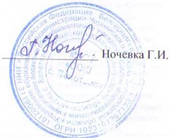 1882-1918Церковно-приходская школа1920Открыта начальная школа1922-1956Волотовская семилетняя школа(дневное обучение); 
Школа рабочей молодежи(вечернее обучение)1957-1979Волотовская  средняя  школа1980-2004Школа – учебно -воспитательный комплекс2005Школа – духовно -просветительский центр2008Базовая опорная школа с профильным обучением2011В состав школы включены дошкольные группы2021На базе школы начал функционировать Центр «Точка роста»Дошкольное образованиеНачальное общее образованиеОсновное общее образованиеСреднее общее образование Реализация программы «От рождения до школы» под редакцией Н.Е. Вераксы и др.Обучение по дидактической  системе «Начальная школа XXI века» Базовый уровень Базовый уровень (универсальный профиль)Обязательная частьчасть, формируемая участниками образовательных отношений      Обязательная часть   определяет состав обязательных для изучения учебных предметов во всех имеющих государственную аккредитацию образовательных учреждениях, реализующих основную образовательную программу начального  общего  образования, и учебное время, отводимое на их изучение по классам (годам) обучения. 
       Отражает содержание образования, которое обеспечивает решение важнейших целей современного начального образования:-формирование гражданской идентичности обучающихся;-приобщение к общекультурным и национальным ценностям, информационным технологиям;-готовность к продолжению образования на последующих уровнях основного общего образования;-формирование здорового образа жизни, элементарных правил поведения в экстремальных ситуациях;-личностное развитие обучающегося в соответствии с его индивидуальностьюВ соответствии с целью и задачами образовательной программы учреждения, с целью выполнения социального заказа  участников образовательных отношений часть, формируемая участниками образовательных отношений  обеспечивает реализацию индивидуальных потребностей обучающихся.  В обязательной части учебного плана полностью сохранен объем и перечень учебных предметов, позволяющих сформировать систему опорных знаний и предметных действий в соответствии с федеральным государственным образовательным стандартом начального общего образования на основе целостного восприятия мира, применения системно-деятельностного подхода и индивидуализации обучения.	
     Обязательная часть учебного плана представлена  предметными областями: «Русский язык и литературное чтение», «Родной язык и литературное чтение на родном языке», «Иностранный язык», «Математика и информатика», «Обществознание и естествознание (окружающий мир)», «Основы духовно-нравственной культуры народов России», «Искусство», «Технология», «Физическая культура»), каждая из которых направлена на решение основных задач реализации содержания учебных предметов,  входящих в их состав.    Предметная область «Русский язык и литературное чтение» представлена предметами  «Русский язык» (4 часа  в неделю в I- IV  классах  ), «Литературное чтение»(4 часа в неделю в I- IIIклассах, IVклассе-3 часа в неделю)
На предметную область «Родной язык и литературное чтение на родном языке» не выделяется отдельных часов учебного плана, так какв соответствии с заявлениями     родителей (законных представителей) родным языком всех обучающихся является русский язык.Предметная область «Иностранный язык» представлена учебным предметом «Иностранный язык (английский)» (2 часа  в неделю во II- IV классах).       Предметная область «Математика и информатика» представлена учебным предметом «Математика»,  который изучается в   I- IV  классах в объёме   4 часов в неделю. Учебный предмет «Информатика и ИКТ» изучается в качестве учебного модуля в рамках учебного предмета «Технология».    Предметная область «Обществознание и естествознание (окружающий мир)» представлена предметом «Окружающий мир» (2 часа в неделю в   I- IV  классах). 
Предметная область «Основы религиозных культур  и светской этики» представлена в IV  классе учебным предметом   «Основы 
религиозных культур  и светской этики» в объеме 1 часа.Предметная область «Искусство» представлена учебными предметами «Изобразительное искусство» и «Музыка» (по 1 часу в неделю в  I- IV  классах).   Предметная область «Технология» представлена предметом «Технология» (1 час в неделю в I- IV   классах).     Предметная область «Физическая культура» представлена учебным предметом «Физическая культура» (3 часа в неделю в  I- IV классах).Учитывая особую значимость изучения русского языка, в учебном плане, часть, формируемая участниками образовательных отношений направлена на увеличение количества часов  предметной области «Русский язык и литературное чтение»: 
« Русский язык»  по 1 часу в 1-3 классах , «Литературное чтение»   1 час в  4 классе в соответствии с запросами родителей(законных представителей).
В соответствии с запросами родителей(законных представителей)изучаются «Основы православной культуры»   Механизм формирования:  Учебный план  определяет состав обязательных  для изучения учебных предметов и время, отводимое на их изучение по классам (годам) обучения, позволяет реализовать требования  федеральных государственных  образовательных стандартов. В распределении часов части, формируемой участниками образовательных отношений, участвуют обучающиеся, педагогические работники, родители (законные представители) обучающихся. Права и обязанности участников образовательных отношений определяются законодательством Российской Федерации, Уставом МБОУ«СОШ с.Волотово».Механизм утверждения и согласования: 
        Обсуждение и согласование режима работы общеобразовательного учреждения, содержания учебного плана с учетом выбора курсов, увеличения количества часов для изучения предмета, предметов части учебного плана, формируемого участниками образовательных отношений   проходит в мае - июне на заседании Управляющего совета школы. 
        Выбор учебно-методических комплектов на новый учебный год (наличие учебников в Федеральном перечне, преемственность, уровень изучения предмета, соответствие УМК федеральным государственным образовательным стандартам , наличие учебников в школьной библиотеке) проходит в феврале-марте на  заседании методического совета школы.       Рассмотрение учебного плана и учебно-методических комплектов проводится в марте-июне  на заседании педагогического совета школы.     Согласование учебного плана осуществляется с Управляющим советом.     Утверждается учебный план приказом по общеобразовательному учреждению (до 01.09)Механизм утверждения и согласования: 
        Обсуждение и согласование режима работы общеобразовательного учреждения, содержания учебного плана с учетом выбора курсов, увеличения количества часов для изучения предмета, предметов части учебного плана, формируемого участниками образовательных отношений   проходит в мае - июне на заседании Управляющего совета школы. 
        Выбор учебно-методических комплектов на новый учебный год (наличие учебников в Федеральном перечне, преемственность, уровень изучения предмета, соответствие УМК федеральным государственным образовательным стандартам , наличие учебников в школьной библиотеке) проходит в феврале-марте на  заседании методического совета школы.       Рассмотрение учебного плана и учебно-методических комплектов проводится в марте-июне  на заседании педагогического совета школы.     Согласование учебного плана осуществляется с Управляющим советом.     Утверждается учебный план приказом по общеобразовательному учреждению (до 01.09)Формы годовой промежуточной аттестации на уровне  начального общего образования    в 2021-2022 учебном году.       Промежуточная годовая  аттестация проводится в соответствии с Федеральным законом №273-ФЗ (ред. от 23.07.2013) «Об образовании в Российской Федерации», федеральным государственным образовательным стандартом, Уставом школы, «Положением о формах, периодичности, порядке текущего контроля успеваемости и промежуточной аттестации обучающихся в муниципальном бюджетном  общеобразовательном учреждении «Средняя общеобразовательная школа с.Волотово Чернянского района Белгородской области»». Годовая промежуточная аттестация обучающихся 1-4 классов проводится с аттестационными испытаниями в следующие сроки: 1класс - с 20 мая  по 24 мая 2022 года; 2-4 классы - с 25 мая  по 31 мая 2022 года. 
Для учащихся 1 класса промежуточная годовая аттестация проводится в форме диктанта по русскому языку, контрольной работы по математике. Оценивание осуществляется по уровням (высокий, хороший, средний, низкий) . 
        Промежуточная годовая аттестация для учащихся 2-4 классов проводится по русскому языку в форме контрольного диктанта с выполнением грамматических заданий; математике в форме контрольной работ	Результаты, полученные обучающимся на  промежуточной годовой аттестации, учитываются при выставлении итоговых оценок за текущий учебный год.  Отметки, полученные на промежуточной годовой аттестации обучающимися, выставляются в классный журнал в графе, следующей за графой «Годовая отметка»,  и учитываются при выставлении итоговых отметок.Формы годовой промежуточной аттестации на уровне  начального общего образования    в 2021-2022 учебном году.       Промежуточная годовая  аттестация проводится в соответствии с Федеральным законом №273-ФЗ (ред. от 23.07.2013) «Об образовании в Российской Федерации», федеральным государственным образовательным стандартом, Уставом школы, «Положением о формах, периодичности, порядке текущего контроля успеваемости и промежуточной аттестации обучающихся в муниципальном бюджетном  общеобразовательном учреждении «Средняя общеобразовательная школа с.Волотово Чернянского района Белгородской области»». Годовая промежуточная аттестация обучающихся 1-4 классов проводится с аттестационными испытаниями в следующие сроки: 1класс - с 20 мая  по 24 мая 2022 года; 2-4 классы - с 25 мая  по 31 мая 2022 года. 
Для учащихся 1 класса промежуточная годовая аттестация проводится в форме диктанта по русскому языку, контрольной работы по математике. Оценивание осуществляется по уровням (высокий, хороший, средний, низкий) . 
        Промежуточная годовая аттестация для учащихся 2-4 классов проводится по русскому языку в форме контрольного диктанта с выполнением грамматических заданий; математике в форме контрольной работ	Результаты, полученные обучающимся на  промежуточной годовой аттестации, учитываются при выставлении итоговых оценок за текущий учебный год.  Отметки, полученные на промежуточной годовой аттестации обучающимися, выставляются в классный журнал в графе, следующей за графой «Годовая отметка»,  и учитываются при выставлении итоговых отметок.классКлассный руководительКол-во учащихся«5»«4»Качество знаний1кл Рахманина О.И9н/ан/а-2клЧередниченко ОВ 100770%3клГерасимова Н.А102570%4клСамойлова С.В812380%Итого37/283 (10,7%)14 (50%)60,7%КлассКлассный руководитель, ФИОКол-во  уч-сяКол-во уч-ся, на «5»Кол-во уч-ся, с одной «4»Кол-во уч-ся, на «5/4»Кол-во уч-ся, с одной «3»Кол-во уч-ся, с одной «2»Кол-во учеников с «3»Кол-во учеников с «2»Не аттестованоОбщее качество знанийУспеваемостьКлассКлассный руководитель, ФИОКол-во  уч-сяКол-во уч-ся, на «5»Кол-во уч-ся, с одной «4»Кол-во уч-ся, на «5/4»Кол-во уч-ся, с одной «3»Кол-во уч-ся, с одной «2»Кол-во учеников с «3»Кол-во учеников с «2»Не аттестованоОбщее качество знанийУспеваемость1Рахманина Ольга Ивановна9000000000.00%0.00%2Чередниченко Ольга Витальевна100770030070.00%100.00%3Герасимова Наталья Александровна102570030070.00%100.00%4Самойлова Светлана Владиславовна81230050037.50%100.00%итого на уровне НОО373141700110060.71%100.00%№п/пКлассПредметКоличество учащихся по спискуКоличество учащихся, принявших участие в впрКачество знанийУспеваемость14русский язык8742,6%100%обязательная часть
часть, формируемая участниками образовательных отношений       Обязательная часть   определяет состав обязательных для изучения учебных предметов во всех имеющих государственную аккредитацию образовательных учреждениях, реализующих основную образовательную программу основного  общего  образования, и учебное время, отводимое на их изучение по классам (годам) обучения. Отражает содержание образования, которое обеспечивает решение   целей современного общего образования.В соответствии с целью и задачами образовательной программы учреждения, с целью выполнения социального заказа  участников образовательных отношений часть, формируемая участниками образовательных отношений  обеспечивает реализацию индивидуальных потребностей обучающихся.         В обязательной части учебного плана полностью сохранен объем и перечень учебных предметов, позволяющих сформировать систему опорных знаний и предметных действий в соответствии с федеральным   государственным образовательным стандартом на основе целостного восприятия мира, применения системно-деятельностного подхода и индивидуализации обучения. 	
Федеральный государственный образовательный  стандарт основного общего образования устанавливает обязательные для изучения предметные области: «Русский язык и литература»,  «Родной язык и  родная литература», «Иностранные языки. Второй иностранный язык», «Математика и информатика», «Общественно-научные предметы», «Естественнонаучные предметы», «Искусство», «Технология», «Физическая культура и Основы безопасности жизнедеятельности», каждая из которых направлена на решение основных задач реализации содержания учебных предметов,  входящих в их состав.    Предметная область «Русский язык и литература» представлена предметами  «Русский язык» (5 часов  в неделю в 5 классе,5 часов в неделю в 6 классе,4 часа в 7 классе,3 часа в неделю в 8,9 классе), «Литература» (3 часа в неделю в 5,6,9 классах,2 часа в неделю в 7,8 классе). 
  Предметная область «Родной язык и литературное чтение на родном языке» представлена учебными предметами «Родной язык (русский) (по 0,5 часа в 5-9 классах) и «Родная литература(русская) (по 0,5 часа в 5-9 классах). Родной язык(русский)в соответствии с заявлениями     родителей (законных представителей) является родным языком всех обучающихся.
  Предметная область « Иностранные языки. Второй иностранный язык» представлена предметами : «Иностранный язык (английский)» ( по 3 часа  в неделю в 5-9 классах ) и Иностранный язык(немецкий) (по 1 часу в неделю в 5,6 классах и 8,9 классах).         Предметная область «Математика и информатика» представлена учебным предметом «Математика»,  который изучается в 5,6 классах      объёме по  5 часов в неделю, предметом «Математика (включая алгебру, геометрию), который изучается в 7-9 классах  в   объёме  по 5 часов в неделю, предметом «Информатика»,  который изучается в 7-9 классах в объеме по 1 часу в неделю.    Предметная область «Общественно-научные предметы» представлена предметами  «История России. Всеобщая история»  (по 2 часа в неделю в 5-9 классах), «География» (по 1 часу  в неделю  в 5,6 классах, 2 часа в 7-9 классах), 
«Обществознание» в 6-9 классах в объеме 1 часа в неделю. 


Предметная область «Естественнонаучные предметы» представлена   учебными предметами:   «Биология» в объеме по 1 часу в неделю в 5-7 классах, 2 часа в 8,9 классах; «Физика»  в объеме по 2 часа в 7,8 классах,3 часа в неделю в 9 классе; «Химия» в объеме 2 часа в 8 классе.Предметная область «Искусство» представлена учебными предметами «Изобразительное искусство» (по 1 часу в неделю в 5-8 классах) и «Музыка» (по 1 часу в неделю в 5-7 классах).
Предметная область «Технология» представлена предметом «Технология» (2 часа в неделю в 5-7 классах,1 час  в неделю в 8 классе,1 час в неделю в 9 классе ). Предметная область «Физическая культура и Основы безопасности жизнедеятельности» представлена учебными предметами «Физическая культура» в 5-9 классах (по 2 часа в неделю), «Основы безопасности жизнедеятельности» в 8-9 классах (по 1 часу в неделю).    

Предметная область «Основы духовно-нравственной культуры народов России» реализуется за счет части, формируемой участниками образовательных отношений  Часть учебного плана, формируемая участниками образовательных отношений    была сформирована следующим образом:
-для изучения учебного предмета «Русский язык» в 6 классе в объеме 1  часа в неделю с целью реализации содержания образования предметной области "Русский язык и литература ", достижения планируемых результатов освоения обучающимися основной образовательной программы основного общего образования, в соответствии с запросами родителей (законных представителей)

-для изучения учебного предмета 
«Биология» в 7 классе в объеме 1  часа в неделю с целью реализации содержания образования предметной области "Естественнонаучные предметы", достижения планируемых результатов освоения обучающимися основной образовательной программы основного общего образования, в соответствии с запросами родителей(законных представителей)
-на изучение   предмета «Музыка» в   8 классе выделен  1 час  в неделюв соответствии с запросами родителей (законных представителей)- на изучение учебного предмета «ОБЖ» в   7 классе по 1 часе в неделю для достижения планируемых результатов освоения обучающимися основной образовательной программы основного общего образования, реализации авторской программы, формирования у обучающихся современной культуры безопасности жизнедеятельности, воспитания у обучающихся чувства ответственности за личную безопасность, ценностного отношения к своему здоровью и жизни, в соответствии с запросами родителей(законных представителей)

Предметная область «Основы духовно-нравственной культуры народов России» представлена в 5 классе предметом «Основы духовно-нравственной культуры народов России Основы православной культуры» в объеме 1 часа в неделю в 5 классе. Механизм формирования:  учебный план, определяет состав обязательных  для изучения учебных областей, предметов и время, отводимое на их изучение по классам (годам) обучения, позволяет реализовать требования  федеральных   государственных  образовательных стандартов.Механизм формирования:  при формировании части, формируемой участниками образовательных отношений, учитывалось право выбора обучающимися и их родителями (законными представителями)  предметов, курсов, обеспечивающих различные интересы и потребности, которые были выявлены на основе диагностики, с учетом специфики общеобразовательного учреждения.Механизм утверждения и согласования:        Обсуждение и согласование режима работы общеобразовательного учреждения, содержания учебного плана с учетом выбора курсов, увеличения количества часов для изучения предмета, предметов части учебного плана, формируемого участниками образовательного процесса   проходит в мае - июне на заседании Управляющего совета школы. 
        Выбор учебно-методических комплектов на новый учебный год (наличие учебников в Федеральном перечне, преемственность, уровень изучения предмета, соответствие УМК федеральным государственным стандартам наличие учебников в школьной библиотеке)проходит в феврале-марте на  заседании методического совета школы.       Рассмотрение учебного плана и учебно-методических комплектов проводится в марте-июне  на заседании педагогического совета школы.     Согласование учебного плана осуществляется с Управляющим советом.    Утверждается учебный план приказом по общеобразовательному учреждению (до 01.09)Механизм утверждения и согласования:        Обсуждение и согласование режима работы общеобразовательного учреждения, содержания учебного плана с учетом выбора курсов, увеличения количества часов для изучения предмета, предметов части учебного плана, формируемого участниками образовательного процесса   проходит в мае - июне на заседании Управляющего совета школы. 
        Выбор учебно-методических комплектов на новый учебный год (наличие учебников в Федеральном перечне, преемственность, уровень изучения предмета, соответствие УМК федеральным государственным стандартам наличие учебников в школьной библиотеке)проходит в феврале-марте на  заседании методического совета школы.       Рассмотрение учебного плана и учебно-методических комплектов проводится в марте-июне  на заседании педагогического совета школы.     Согласование учебного плана осуществляется с Управляющим советом.    Утверждается учебный план приказом по общеобразовательному учреждению (до 01.09)Формы промежуточной аттестации обучающихся, реализующих федеральные   государственные образовательные стандарты  основного общего образования  (ФГОС), в 2020-2021 учебном году.
   Промежуточная годовая аттестация проводится в соответствии с Федеральным законом №273-ФЗ (ред. от 23.07.2013) «Об образовании в Российской Федерации», федеральным государственным образовательным стандартом, Уставом школы, «Положением о периодичности и порядке проведения текущего контроля, промежуточной аттестации обучающихся МБОУ «СОШ с.Волотово». 	
       Промежуточную годовую аттестацию с аттестационными испытаниями проходят (допускаются) все обучающиеся 5-8 классов. 	
       Годовая промежуточная аттестация сопровождается проведением аттестационных испытаний по русскому языку, в форме контрольного диктанта с грамматическим заданием (5,6,8  класс ); по математике в форме контрольной работы (5,6,7  класс) ; по обществознанию в форме устной аттестации (по билетам) (7 класс); в 8 классе биологии (устная аттестация, по билетам) и по 1 предмету по выбору       Результаты, полученные на  промежуточной годовой аттестации, учитываются при выставлении итоговых оценок за текущий учебный год.  Отметки, полученные на промежуточной годовой аттестации обучающимися, выставляются в классный журнал в графе следующей за графой «Годовая отметка» и учитываются при выставлении итоговых отметок. 	Формы промежуточной аттестации обучающихся, реализующих федеральные   государственные образовательные стандарты  основного общего образования  (ФГОС), в 2020-2021 учебном году.
   Промежуточная годовая аттестация проводится в соответствии с Федеральным законом №273-ФЗ (ред. от 23.07.2013) «Об образовании в Российской Федерации», федеральным государственным образовательным стандартом, Уставом школы, «Положением о периодичности и порядке проведения текущего контроля, промежуточной аттестации обучающихся МБОУ «СОШ с.Волотово». 	
       Промежуточную годовую аттестацию с аттестационными испытаниями проходят (допускаются) все обучающиеся 5-8 классов. 	
       Годовая промежуточная аттестация сопровождается проведением аттестационных испытаний по русскому языку, в форме контрольного диктанта с грамматическим заданием (5,6,8  класс ); по математике в форме контрольной работы (5,6,7  класс) ; по обществознанию в форме устной аттестации (по билетам) (7 класс); в 8 классе биологии (устная аттестация, по билетам) и по 1 предмету по выбору       Результаты, полученные на  промежуточной годовой аттестации, учитываются при выставлении итоговых оценок за текущий учебный год.  Отметки, полученные на промежуточной годовой аттестации обучающимися, выставляются в классный журнал в графе следующей за графой «Годовая отметка» и учитываются при выставлении итоговых отметок. 	№п/пКлассПредметКоличество учащихся по спискуКоличество учащихся, принявших участие в впрКачество знанийУспеваемость15математика8742,6%100%25окружающий мир8771,4%100%№п/пКлассПредметКоличество учащихся по спискуКоличество учащихся, принявших участие в впрКачество знанийУспеваемость16математика121267,2%100%26история121090%100%36биология12874,4%100%46Русский язык121172,8%100%№п/пКлассПредметКоличество учащихся по спискуКоличество учащихся, принявших участие в впрКачество знанийУспеваемость17биология4366,6%100%27математика4366,6%100%37русский язык4366,6%100%47обществознание42100%100%№п/пКлассПредметКоличество учащихся по спискуКоличество учащихся, принявших участие в впрКачество знанийУспеваемость18русский язык181676,8%100%28математика181666,6%100%38английский язык1812100%100%№п/пКлассПредметКоличество учащихся по спискуКоличество учащихся, принявших участие в впрКачество знанийУспеваемость19русский язык141242%100%29математика141040%100%предметкол-во
уч-ся5432качествоуспеваемостьСред.баллСред.
оценкаучительматематика 8-26-25%100%123Свиридова О.Врусский язык8341-87,5%100%284Стасенко Е.Вбиология 7151-85,7%100%304Вельченко В.Вгеография11---100%100%295Вельченко В.Вобществознание7-52-71,4%100%244Дубинина Г.Иистория11100%100%224Дубинина Г.И№Код ООКлассАудиторияЗадания с кратким ответомЗадания с развёрнутым ответомВариантПервичный балл по алгебреОценка по алгебреПервичный балл по геометрииОценка по геометрииМодуль геометрияПервичный баллОценка122030794+++---+++++--++--++0(2)0(2)0(2)0(2)0(2)0(2)7424793333123222030791+----++--++++++--+-0(2)0(2)0(2)0(2)0(2)0(2)7424783222103322030793+----++-++-++++-++-0(2)0(2)0(2)0(2)0(2)0(2)7421683333113422030794++-+-++-++--+++-+-+0(2)0(2)0(2)0(2)0(2)0(2)7424793333123522030794+-++-++-++++-+++-++0(2)0(2)0(2)0(2)0(2)0(2)74223103434143622030792+-+--+++++++++++-++0(2)0(2)0(2)0(2)0(2)0(2)74223114434154722030793+-+++++-+++++++++++0(2)0(2)0(2)0(2)0(2)0(2)74247124545174822030794+----+++++++-++-+++0(2)0(2)0(2)0(2)0(2)0(2)7422393434133№Код ООКлассАудиторияКод МСУЗадания с кратким ответомЗадания с развёрнутым ответомПервичный баллОценка122030796220++++-+-1(2)3(3)2(2)1(2)2(3)2(2)2(2)0(2)1(2)1(2)2(2)2(2)244222030792220-++-+++2(2)3(3)1(2)2(2)3(3)2(2)2(2)0(2)0(2)1(2)1(2)2(2)243322030792220+++-+-+2(2)3(3)1(2)2(2)3(3)2(2)2(2)1(2)0(2)2(2)1(2)2(2)264422030792220++--+++2(2)3(3)2(2)2(2)3(3)2(2)2(2)2(2)0(2)1(2)2(2)2(2)284522030791220++++++-2(2)3(3)2(2)1(2)2(3)2(2)2(2)2(2)2(2)2(2)2(2)2(2)305622030795220-+++++-2(2)3(3)2(2)2(2)3(3)2(2)2(2)2(2)2(2)2(2)2(2)2(2)315722030795220+++++++2(2)3(3)2(2)2(2)3(3)2(2)2(2)2(2)2(2)2(2)2(2)2(2)335822030793220+++-+++2(2)3(3)2(2)1(2)3(3)2(2)2(2)1(2)0(2)2(2)2(2)2(2)284Биология – качество 85,7%, успеваемость – 100%Биология – качество 85,7%, успеваемость – 100%Биология – качество 85,7%, успеваемость – 100%Биология – качество 85,7%, успеваемость – 100%Биология – качество 85,7%, успеваемость – 100%Биология – качество 85,7%, успеваемость – 100%Биология – качество 85,7%, успеваемость – 100%Биология – качество 85,7%, успеваемость – 100%Биология – качество 85,7%, успеваемость – 100%№Код ООКлассАудиторияКод МСУЗадания с кратким ответомЗадания с развёрнутым ответомПервичный баллОценкаОценка122030795220----+-+++++-+++++02222232(2)0(2)2(3)2(3)2(3)3244222030793220-+----++++-+---++02122210(2)0(2)1(3)2(3)1(3)2233322030793220---+++-+++--+----22212231(2)0(2)2(3)2(3)2(3)2844422030792220--+++++++++-+--++22222220(2)1(2)3(3)3(3)3(3)3655522030794220-++++++-+--+++-++22222222(2)0(2)3(3)1(3)1(3)3344622030791220--++++-++-+-+-+++22102220(2)0(2)2(3)2(3)3(3)2944722030793220-+-+-++++++++--++22222120(2)0(2)3(3)2(3)1(3)3144№КлассАудиторияКод МСУЗадания с кратким ответомЗадания с развёрнутым ответомПервичный баллОценка193220++++++++++++++++-++++++++++2(2)1(1)0(1)295Обществознание – качество 71,4%, успеваемость – 100%Обществознание – качество 71,4%, успеваемость – 100%Обществознание – качество 71,4%, успеваемость – 100%Обществознание – качество 71,4%, успеваемость – 100%Обществознание – качество 71,4%, успеваемость – 100%Обществознание – качество 71,4%, успеваемость – 100%Обществознание – качество 71,4%, успеваемость – 100%Обществознание – качество 71,4%, успеваемость – 100%№КлассАудиторияКод МСУЗадания с кратким ответомЗадания с развёрнутым ответомПервичный баллОценка198220+++--++-++2++---0(2)0(3)2(2)3(4)1(2)0(2)0(3)0(2)173295220+++++-++++2+-++-1(2)0(3)2(2)0(4)2(2)1(2)1(3)0(2)213392220+-++++++++2+++--2(2)0(3)2(2)0(4)2(2)2(2)2(3)1(2)254494220++++++-+++2++---2(2)0(3)2(2)3(4)1(2)1(2)1(3)1(2)244592220+++++-++++2++-++2(2)2(3)2(2)3(4)2(2)1(2)1(3)1(2)294695220++++++++++2++++-2(2)1(3)0(2)2(4)2(2)1(2)2(3)1(2)274793220+-+++++++-2++-+-2(2)0(3)2(2)3(4)2(2)1(2)2(3)1(2)264№Код ООКлассАудиторияКод МСУЗадания с кратким ответомЗадания с развёрнутым ответомПервичный баллОценка1220307962200-+2++2+++++2++++2(2)2(2)0(2)0(2)0(3)0(2)0(3)224федеральный, региональный компоненткомпонент образовательного учреждения      Обязательная часть   определяет состав обязательных для изучения учебных предметов во всех имеющих государственную аккредитацию образовательных учреждениях, реализующих основную образовательную программу среднего общего  образования, и учебное время, отводимое на их изучение по классам (годам) обучения.
       Отражает содержание образования, которое обеспечивает решение   целей современного общего образования.       Часть, формируемая участниками образовательного процесса обеспечивает реализацию индивидуальных потребностей обучающихся       и дает возможность для: 	 -  увеличения количества часов, отведенных на преподавание базовых   учебных предметов федерального компонента;	
-изучения элективных учебных предметов (курсов).
       В обязательной части учебного плана полностью сохранен объем и перечень учебных предметов, позволяющих сформировать систему опорных знаний и предметных действий в соответствии с федеральным   государственным образовательным стандартом на основе целостного восприятия мира, применения системно-деятельностного подхода и индивидуализации обучения. 	
Федеральный государственный образовательный  стандарт среднего общего образования устанавливает обязательные для изучения предметные области: «Русский язык и литература»,  «Родной язык и  родная литература», «Иностранные языки», «Математика и информатика»,«Общественные науки», «Естественные науки», «Физическая культура и Основы безопасности жизнедеятельности», каждая из которых направлена на решение основных задач реализации содержания учебных предметов,  входящих в их состав.    Предметная область «Русский язык и литература» представлена предметами "Русский язык" (в 10-11 классах учебный предмет изучается в объеме по 3 часа в неделю на углубленном уровне); "Литература" (изучается в 10-11 классах объеме по 3 часа в неделю на базовом уровне). Предметная область «Родной язык представлена учебным предметом «Родной язык (русский)» (по 1 часу в 10 классе) и родная литература представлена учебным предметом «Родная литература (русская)» ( по 1 часу в 11 классе) ». Родной язык (русский) в соответствии с заявлениями  родителей (законных представителей) является родным языком всех обучающихся. Предметная область «Иностранные языки» представлена предметом: «Иностранный язык (английский)» (по 3 часа  в неделю в 10-11 классах.Предметная область «Математика и информатика» представлена учебным предметом  «Математика » в 10-11 классе изучается в объеме по 4 часа в неделю на базовом уровне.  Предметная область «Естественные науки» включает в себя учебные  предметы: "Физика" (на базовом уровне, в 10-11 классах объеме  2 часа), "Химия", (на базовом уровне  по 1 часу   в неделю в 10-11 классах); "Биология" (по 3 часа на углубленном уровне); «Астрономия» в 11 классе изучается в объеме 1 часа в неделю; Предметная область «Общественные науки» представлена предметами«Обществознание (включая экономику и право)»  в объеме по 2 часа в неделю в 10-11 классе; «История»в объеме 2 часа в неделю в 10-11 классах;Предметная область «Физическая культура, экология и основы безопасности жизнедеятельности» представлена учебными предметами «Физическая культура»(в 10-11 классе объеме по 3 часа в неделю «Основы безопасности жизнедеятельности»(в 10-11 классе объеме по 1 часу в неделю на базовом уровне). Учебный предмет «Индивидуальный проект» изучается в 10 классе в объеме 2 часа в неделю. Часть, формируемая участниками образовательных отношений:
-  увеличение количества часов, отведенных на преподавание базовых   учебных предметов за счет изучения элективных учебных предметов (курсов) по запросам обучающихся и их родителей(законных представителей):
 - «Базовые основы информатики» по 1 часу в неделю  в 10-11 классах- «Избранные вопросы математики» по1 часу в неделю  в 10-11 классах«Современная экономика» по 1 часу в неделю в 10 и 11 классах- «Актуальные вопросы географии»по 1 часу в неделю в 10-11 классах- «Основы самообразования» по 1 часу в неделю  в 11 классеМеханизм формирования:
Базисный учебный план, определяет состав обязательных  для изучения учебных предметов и время, отводимое на их изучение по классам (годам) обучения, позволяет реализовать требования  федеральных компонентов государственных  образовательных стандартов.Механизм формирования: Конструирование части учебного плана, формируемого участниками образовательного процесса проводится  с учетом результатов анкетирования обучающихся и их родителей (законных представителей) .    При формировании обязательной части и части, формируемой участниками образовательных отношений, учебного плана указывается обязательная нагрузка обучающихся, которая представляет собой сумму часов  для обязательных занятий и обязательных занятий по выбору.    Механизм утверждения и согласования: Обсуждение и согласование режима работы общеобразовательного учреждения, содержания учебного плана с учетом выбора курсов, увеличения количества часов для изучения предмета, предметов части учебного плана, формируемой участниками  образовательных отношений   проходит в мае - июне на заседании Управляющего совета школы. 
Выбор учебно-методических комплектов на новый учебный год (наличие учебников в Федеральном перечне, преемственность, уровень изучения предмета, соответствие УМК федеральным государственным стандартам наличие учебников в школьной библиотеке) проходит в феврале-марте на  заседании методического совета школы.       Рассмотрение учебного плана и учебно-методических комплектов проводится в марте-июне  на заседании педагогического совета школы.     Согласование учебного плана осуществляется с Управляющим советом.     Утверждается учебный план приказом по общеобразовательному учреждению к началу нового учебного года.Механизм утверждения и согласования: Обсуждение и согласование режима работы общеобразовательного учреждения, содержания учебного плана с учетом выбора курсов, увеличения количества часов для изучения предмета, предметов части учебного плана, формируемой участниками  образовательных отношений   проходит в мае - июне на заседании Управляющего совета школы. 
Выбор учебно-методических комплектов на новый учебный год (наличие учебников в Федеральном перечне, преемственность, уровень изучения предмета, соответствие УМК федеральным государственным стандартам наличие учебников в школьной библиотеке) проходит в феврале-марте на  заседании методического совета школы.       Рассмотрение учебного плана и учебно-методических комплектов проводится в марте-июне  на заседании педагогического совета школы.     Согласование учебного плана осуществляется с Управляющим советом.     Утверждается учебный план приказом по общеобразовательному учреждению к началу нового учебного года.класспредметКоличество учащихсясдавали«5»«4»«3»Качество по итогам экзаменаучитель10Биология3302167%Вельченко В.В10Обществознание3302167%Дубинина Г.И10Русский язык3301233,3%Хлебутина Л.ВпредметКол-во
уч-сяКачевоуспеваемостьСред.баллучительматематика (база)2100%100%12,5Свиридова О.ВМатематика (профиль)3Свиридова О.ВБиология 222,5Вельченко В.ВРус.язык575%100%39Стасенко Е.Вобществознание250%30Дубинина Г.Иистория2100%100%27Дубинина Г.Ихимия1-100%19Мамашева М.Г22 - Математика базовая 2022.06.2722 - Математика базовая 2022.06.2722 - Математика базовая 2022.06.2722 - Математика базовая 2022.06.2722 - Математика базовая 2022.06.2722 - Математика базовая 2022.06.2722 - Математика базовая 2022.06.2722 - Математика базовая 2022.06.2722 - Математика базовая 2022.06.2722 - Математика базовая 2022.06.2722 - Математика базовая 2022.06.2722 - Математика базовая 2022.06.2722 - Математика базовая 2022.06.2722 - Математика базовая 2022.06.2722 - Математика базовая 2022.06.2722 - Математика базовая 2022.06.2722 - Математика базовая 2022.06.2722 - Математика базовая 2022.06.2722 - Математика базовая 2022.06.2722 - Математика базовая 2022.06.2722 - Математика базовая 2022.06.2722 - Математика базовая 2022.06.2722 - Математика базовая 2022.06.2722 - Математика базовая 2022.06.2722 - Математика базовая 2022.06.2722 - Математика базовая 2022.06.27№Код МСУКод МСУКод ООКод ООКлассКлассКод ППЭКод ППЭАудиторияАудиторияФамилияИмяОтчествоОтчествоСерияСерияНомерЗадания с кратким ответомЗадания с кратким ответомЗадания с развёрнутым ответомЗадания с развёрнутым ответомПервичный баллПервичный баллБаллБалл122022022030722030711111902190255ДеревянкоАртёмПаатовичПаатович14181418720877++++++----+---+--+---++++++----+---+--+---9933222022022030722030711111902190266ЛыковВиталийНиколаевичНиколаевич14181418758977++++++-+++++-----+-++++++++-+++++-----+-++141444322022022030722030711111902190255МанохинСергейНиколаевичНиколаевич14181418758821--+++++----+-----+-----+++++----+-----+---7733Средние##3Минимальная границаМинимальная границаМинимальная границаМинимальная границаМинимальная границаМинимальная границаМинимальная границаМинимальная границаМинимальная границаМинимальная границаМинимальная границаМинимальная границаМинимальная границаМинимальная границаМинимальная границаМинимальная границаМинимальная границаМинимальная границаМинимальная границаМинимальная границаМинимальная граница33333Всего участниковВсего участниковВсего участниковВсего участниковВсего участниковВсего участниковВсего участниковВсего участниковВсего участниковВсего участниковВсего участниковВсего участниковВсего участниковВсего участниковВсего участниковВсего участниковВсего участниковВсего участниковВсего участниковВсего участниковВсего участников33333№ п/ппредмет 2019-2020 учебный год2019-2020 учебный год2020-2021 учебный год2020-2021 учебный год2021-2022 учебный год2021-2022 учебный годПервичный баллбаллПервичный баллбаллПервичный баллбалл1Русский язык2953346033572Математика  (базовая)  ----1143Математика (профиль)  --944--4Биология  --214325465Обществознание  1835335430556История  1438----7Химия   ----24538География  --3373--9Иностранный (английский ) язык----60-1234567891011итогоКлассный руководительРахманина О.И.Чередниченко О.ВГерасимова Н.АСамойлова С.ВСтасенко Е.ВСвиридов Ю.ВШиян МВВельченко В.В.Шарипова Г.КПотапов М.В.Дубинина Г.И.Численность на начало9101088134181443101Численность на конец9101088134181443101Аттестовано, в т.ч10108813418144392 на 501112002007на 4762343823139 на 333547110101246 на 200000000Успеваемость100.0100.0100.0100.0100.0100.0100.0100.0100.0100.0100Качество7070385046754431753350класспредметКоличество учащихсясдавалиВысокий уровеньСредний уровеньНизкий уровеньучитель1Математика99153Чередниченко О.В1Русский язык99252Чередниченко о.вкласспредметКоличество учащихсясдавали«5»«4»«3»Качество по итогам экзаменаУспеваемостьучитель2Математика101025270%100%Латынина Н.С2Русский  язык101015460%100%Латынина Н.С3Русский язык 8813450%100%Самойлова С.В3Математика8822450%100%Самойлова С.В4Русский язык8804450%100%Рахманина О.И4Математика8813450%100%Рахманина О.И5Русский язык111125263%100%Стасенко Е.В5Математика111134263%100%Чередниченко О.В6Русский язык3302167%100%Хлебутина Л.В6Математика3302167%100%Шиян М.В7Математика1919110860%100%Шиян М.В7Обществознание 1919410577%100%Дубинина Г.И8Русский язык141423936%100%Хлебутина Л.В8Биология141445565%100%Вельченко В.В10Биология3302167%100%Вельченко В.В10Обществознание3302167%100%Дубинина Г.И10Русский язык3301233,3%100%Хлебутина Л.ВБиологияИсторияРусский языкЛитератураОбществознание - Вахрушева Д (7 класс);-Боева Е(8 класс);-Туковская П (9 класс);-Манохина И (11 класс).- Косилова Е(9 класса)- Парамонов П(5 класс);-Вахрушева Д (7 класс)-Калайтанова А (6 класс) ;- Калайтанова М(8 класс)- Стасенко А (10 класс) БиологияГеографияРусский языкОбществознание ОБЖФизическая культура- Черных А (6 класс);-Косилова Е (9 класс)- Макаров Е (8 класс);Полукарова Е (9 класс)-Артемов Н (6 класс)-Косилова Е (9класс)-Косилова Е (9класс)- Островская Ю  (5 класс);-Самойлов Д (5 класс;)- Милошеевич А (7 класс);-Сумская А (8 класс)БиологияИстория Обществознание ОБЖФизическая культура- Боева Е (8 класс)- Косилова Е (9 класс)- Иконникова Д (9 класс)- Косилова Е (9 класс)- Шлыкова А (8 класс);-Сумская А (8 класс)Направление внеурочной деятельностиФормы организации внеурочной деятельностиНазваниепрограммыКлассКлассКлассНаправление внеурочной деятельностиФормы организации внеурочной деятельностиНазваниепрограммыIIIIIIIVНаправление внеурочной деятельностиФормы организации внеурочной деятельностиНазваниепрограммыКоличество часов в неделюКоличество часов в неделюКоличество часов в неделюКоличество часов в неделюфизкультурно-спортивное и  оздоровительное  факультативПодготовка к сдаче комплекса ГТО1/34 1/341/341/34Духовно-нравственноефакультативПравославная культура1/341/341/341/34Общеинтеллектуальное
факультативЯ-исследователь1/341/341/341/34факультативГимнастика для ума1/34кружокИнформатика1/341/341/341/34ОбщекультурноекружокВеселый английский1/34кружокХудожественное творчество: станем волшебниками 1/341/341/34 1/34 СоциальноефакультативМоя первая экология1/34 1/341/34Всего (по классам)6/2046/2046/2047/2385
класс5
класс6 класс6 класс7 класс7 класс8 класс8 класс9 класс9 классНаправленность внеурочной деятельностиФормы организации внеурочной деятельностиНазвание Количество часов неделюКоличество часов неделюКоличество часовКоличество часовКоличество часовКоличество часовКоличество часовКоличество часовКоличество часовКоличество часовФизкультурно-спортивная и оздоровительнаяфакультатив ОБЖ1/341/341/341/34кружокПлавание2/682/682/682/68кружокПодготовка к сдаче комплекса ГТО1/341/341/341/341/341/34кружокУроки здоровья1/341/341/341/341/341/341/341/34Духовно-нравственнаяфакультативПравославная культура1/341/341/341/341/341/341/341/34Общеинтеллектуальнаякружок Мир лекарственных растений1/341/34кружокИнформатика1/341/341/341/341/341/341/341/34Практическая биология(ЦОТР)1/341/341/341/34Юный химик(ЦОТР)1/341/34ОбщекультурнаякружокШкола дорожной безопасности1/341/341/341/341/341/34СоциальнаяфакультативФинансовая грамотность1/341/341/341/34кружокТвой выбор1/341/34ИтогоИтогоИтого7/2387/2387/2386/2046/2047/2387/2385/1705/170Направление  Формы организации  Название классыКоличество часовОбщеинтеллектуальная
кружокШахматная школа1-42/68Естественно-научнаяфакультатив Физика в задачах и экспериментах7-92/6810 класс11 классНаправлениям внеурочной деятельностиФормы организации внеурочной деятельностиНазвание Количество часов  Количество часовФизкультурно-спортивная и оздоровительнаяфакультатив Подготовка к сдаче комплекса ГТО1/341/34Духовно-нравственнаяфакультативПравославная культура1/341/34ОбщеинтеллектуальнаяфакультативФинансовая грамотностьСоциальнаяфакультативНравственные основы семейной жизни1/34ИтогоИтогоИтого4/1364/136Название конкурса Статус (район, област. и тд)ФИО участникаклассРезультат участия РуководительВсероссийская олимпиада школьниковрайонныйШлыкова Ал.7призёрСвиридов Ю.В.Манохина Ал.7призёрСвиридов Ю.В.Горборукова Кр.8призёрСвиридов Ю.В.Похила Кар.9призёрСвиридов Ю.В.Всероссийская олимпиада школьников обществознаниерайонныйКосилова Е.8победительДубинина Г.И.Всероссийская олимпиада школьников  историярайонныйКосилова Е.8победительДубинина Г.И.Всероссийская олимпиада школьниковбиологиярайонныйЕремеев И.7победительВельченко В.В.Всероссийская олимпиада школьниковбиологиярайонныйИконникова Д.8призерВельченко В.В.Всероссийская олимпиада школьниковбиологиярайонныйХлебутина А.9победительВельченко В.В.Всероссийская олимпиада школьниковбиологиярайонныйСтасенко И.11победительВельченко В.В.Всероссийская олимпиада школьниковгеографиярайонныйКосилова Е.8призерВельченко В.В.«Наше наследие»Всероссийская олимпиадаЧерных Анастасия5 победительРахманина О.И.«Наше наследие»Всероссийская олимпиадаЧакалова Ангелина5 победительРахманина О.И.«Наше наследие»Всероссийская олимпиадаСкворцова София5 победительРахманина О.И.«Наше наследие»Всероссийская олимпиадаВахрушева Дарина6 победительРахманина О.И.«Наше наследие»Всероссийская олимпиадаКосилова Елизавета8 победительРахманина О.И.«Наше наследие»Всероссийская олимпиадаДорошенко София 83 местоРахманина О.И.«Наше наследие»Всероссийская олимпиадаНасырова Виктория82 местоРахманина О.И.«Наше наследие»Всероссийская олимпиадаХлебутина Александра9 победительРахманина О.И.«Наше наследие»Всероссийская олимпиадаСтасенко Анастасия9 победительРахманина О.И.«Наше наследие»Всероссийская олимпиадаПолукарова Ирина10 победительРахманина О.И.«Наше наследие»Всероссийская олимпиадаОстровская  Юлия4 победительРахманина О.И.«Наше наследие»Всероссийская олимпиадаСамойлов Иван4 победительРахманина О.И.«Наше наследие»Всероссийская олимпиадаБодров Артём43 местоРахманина О.И. Яндекс. Учебник. Всероссийская  онлайн-олимпиада «А я знаю математику»ВсероссийскийОстровская Юлия4победительРахманина О.И. Яндекс. Учебник. Всероссийская  онлайн-олимпиада «А я знаю математику»ВсероссийскийПарамонов Павел4победительРахманина О.И. Яндекс. Учебник. Всероссийская  онлайн-олимпиада «А я знаю математику»ВсероссийскийСамойлов Иван4победительРахманина О.И. Яндекс. Учебник. Всероссийская  онлайн-олимпиада «А я знаю математику»всероссийскийСкобелев Кирилл4победительРахманина О.И.Всероссийская  онлайн-олимпиада «Учи.ру» «Безопасные дороги»всероссийскийОстровская Юлия4победительРахманина О.И.Всероссийская  онлайн-олимпиада «Учи.ру по экологии»всероссийскийВородюхин Александр4победительРахманина О.И.Всероссийская  онлайн-олимпиада «Учи.ру по экологии»всероссийскийОстровская Юлия 4победительРахманина О.И.Всероссийская  онлайн-олимпиада «Учи.ру по экологии»всероссийский Бодров Артём4победительРахманина О.И. Яндекс. Учебник. Всероссийская  онлайн-олимпиада «А я знаю русский язык»ВсероссийскийЯпрынцев Иван4победительРахманина О.И. Яндекс. Учебник. Всероссийская  онлайн-олимпиада «А я знаю русский язык»ВсероссийскийБодров Артём4победительРахманина О.И. Яндекс. Учебник. Всероссийская  онлайн-олимпиада «А я знаю русский язык»всероссийскийСамойлов Иван4победительРахманина О.И. Яндекс. Учебник. Всероссийская  онлайн-олимпиада «А я знаю русский язык»всероссийскийСкобелев Кирилл4победительРахманина О.И. Яндекс. Учебник. Всероссийская  онлайн-олимпиада «А я знаю русский язык»всероссийскийПарамонов Павел4победительРахманина О.И. Яндекс. Учебник. Всероссийская  онлайн-олимпиада «А я знаю русский язык»всероссийскийОстровская Юлия4победительРахманина О.И.Общероссийская олимпиада школьников «Основы православной культуры»Островская Юлия 4победительРахманина О.И.Общероссийская олимпиада школьников «Основы православной культуры»Косилова Елизавета4победительРахманина О.И.Всероссийская онлайн-олимпиада Учи.ру по экологии  всероссийскийТрубилин Александр1победительЧередниченко О.В.Всероссийская онлайн-олимпиада Учи.ру по экологии  всероссийскийСтасенко Виктория1победительЧередниченко О.В.Всероссийская онлайн-олимпиада Учи.ру по экологии  всероссийскийСкворцов  Кирилл1победительЧередниченко О.В.Всероссийская онлайн-олимпиада Учи.ру по экологии  всероссийскийСвиридова Ирина1победительЧередниченко О.В.Всероссийская онлайн-олимпиада Учи.ру по экологии  всероссийскийРезентюк Ангелина1победительЧередниченко О.В.Всероссийская онлайн-олимпиада Учи.ру по экологии  всероссийскийМакаров Прохор1победительЧередниченко О.В.Всероссийская онлайн-олимпиадаУчи.ру по литературе всероссийскийСтасенко Виктория1победительЧередниченко О.В.Всероссийская онлайн-олимпиадаУчи.ру по литературе всероссийскийСкворцов  Кирилл1победительЧередниченко О.В.Всероссийская онлайн-олимпиадаУчи.ру по литературе всероссийскийСвиридова Ирина1победительЧередниченко О.В.Всероссийская онлайн-олимпиадаУчи.ру по литературе всероссийскийТрубилин Александр1победительЧередниченко О.В.Всероссийская онлайн-олимпиадаУчи.ру по литературе всероссийскийТихонов Дмитрий1победительЧередниченко О.В.Всероссийская онлайн-олимпиада Учи.ру по литературе всероссийскийМакаров Прохор1победительЧередниченко О.В.Онлайн-олимпиада по  математике  «А я знаю математику»всероссийскийТрубилин Александр1победительЧередниченко О.В.Онлайн-олимпиада по  математике  «А я знаю математику»всероссийскийТихонов Дмитрий1победительЧередниченко О.В.Онлайн-олимпиада по  математике  «А я знаю математику»всероссийскийСтасенко Виктория1победительЧередниченко О.В.Онлайн-олимпиада по  математике  «А я знаю математику»всероссийскийСкворцов  Кирилл1победительЧередниченко О.В.Онлайн-олимпиада по  математике  «А я знаю математику»всероссийскийСвиридова Ирина1победительЧередниченко О.В.Онлайн-олимпиада по  математике  «А я знаю математику»всероссийскийРезентюк Ангелина1победительЧередниченко О.В.Онлайн-олимпиада по  математике  «А я знаю математику»всероссийскийМакаров Прохор1победительЧередниченко О.В.Всероссийская олимпиада по экологии для 1-4 классоввсероссийскийШлыкова Марина3победительСамойлова С.В.Всероссийская олимпиада по экологии для 1-4 классоввсероссийскийЯпрынцева Виктория3победительСамойлова С.В.Всероссийская олимпиада «Безопасные дороги» в рамках национального проекта качественные дороги для 1-9 классоввсероссийскийНичипоренко Арина3победительСамойлова С.В.Всероссийская олимпиада «Безопасные дороги» в рамках национального проекта качественные дороги для 1-9 классоввсероссийскийШлыкова Марина3победительСамойлова С.В.Всероссийская олимпиада «Безопасные дороги» в рамках национального проекта качественные дороги для 1-9 классоввсероссийскийЧерняков Николай3победительСамойлова С.В.Всероссийская олимпиада «Безопасные дороги» в рамках национального проекта качественные дороги для 1-9 классоввсероссийскийАндреева Полина3победительСамойлова С.В.Всероссийская олимпиада «Безопасные дороги» в рамках национального проекта качественные дороги для 1-9 классоввсероссийскийЛатынина Вероника3победительСамойлова С.В.Всероссийская олимпиада «Безопасные дороги» в рамках национального проекта качественные дороги для 1-9 классоввсероссийскийЯпрынцева Виктория3победительСамойлова С.В.Всероссийская краеведческая  онлайн-олимпиада « Многовековая Югра» для 1-11 классоввсероссийскийНичипоренко Арина3победительСамойлова С.В.Всероссийская краеведческая  онлайн-олимпиада « Многовековая Югра» для 1-11 классоввсероссийскийШлыкова Марина3победительСамойлова С.В.Всероссийская краеведческая  онлайн-олимпиада « Многовековая Югра» для 1-11 классоввсероссийскийЧерняков Николай3победительСамойлова С.В.Всероссийская краеведческая  онлайн-олимпиада « Многовековая Югра» для 1-11 классоввсероссийскийАндреева Полина3победительСамойлова С.В.Всероссийская краеведческая  онлайн-олимпиада « Многовековая Югра» для 1-11 классоввсероссийскийЛатынина Вероника3победительСамойлова С.В.Всероссийская краеведческая  онлайн-олимпиада « Многовековая Югра» для 1-11 классоввсероссийскийЯпрынцева Виктория3победительСамойлова С.В.Всероссийская онлайн-олимпиадаУчи.ру по литературе всероссийскийНичипоренко Арина3победительСамойлова С.В.Всероссийская онлайн-олимпиадаУчи.ру по литературе всероссийскийШлыкова марина3победительСамойлова С.В.Всероссийская онлайн-олимпиадаУчи.ру по литературе всероссийскийЧерняков Николай3победительСамойлова С.В.Всероссийская онлайн-олимпиадаУчи.ру по литературе всероссийскийАндреева Полина3победительСамойлова С.В.Всероссийская онлайн-олимпиадаУчи.ру по литературе всероссийскийЛатынина  Вероника3победительСамойлова С.В.Всероссийская онлайн-олимпиадаУчи.ру по литературе всероссийскийЯпрынцева Виктория3победительСамойлова С.В.Всероссийская онлайн – олимпиада  Учи.ру  по программированию и VK для уч-ся 1-9 классоввсероссийскийНичипоренко Арина3победительСамойлова С.В.Онлайн-олимпиада по  математике  «А я знаю математику» Яндекс учебник.всероссийскийАндреева Полина3победительСамойлова С.В.Онлайн-олимпиада по  математике  «А я знаю математику» Яндекс учебник.всероссийскийШлыкова Марина3победительСамойлова С.В.Онлайн-олимпиада по  математике  «А я знаю математику» Яндекс учебник.всероссийскийЯпрынцева Виктория3победительСамойлова С.В.Онлайн-олимпиада по  математике  «А я знаю математику» Яндекс учебник.всероссийскийЧерняков Николай3победительСамойлова С.В.Онлайн-олимпиада по  математике  «А я знаю русский язык » Яндекс учебник.всероссийскийАндреева Полина3победительСамойлова С.В.Онлайн-олимпиада по  математике  «А я знаю русский язык » Яндекс учебник.всероссийскийЯпрынцева Виктория3победительСамойлова С.В.Областная Акция « Сохраним леса от пожаров»муниципальныйСкворцова Софья1победительШтейнгауэр Н. Н.Региональный  конкурс художественных работ«Прокуратура. 300 лет на страже законаРоссийского государства»районный Скворцова Софья2призёрШтейнгауэр Н. Н.Конкурс исследовательских работ «Мои исследования родному краю»районныйХлебутина Дарья2призерШтейнгауэр Н.НРегиональный  конкурс художественных работ«Прокуратура. 300 лет на страже законаРоссийского государства»   районныйХлебутина Александра 1победительШтейнгауэр Н. Н.Всероссийский конкурс юных чтецов «Живая классика»районныйВахрушева Дарина6призерХлебутина Л.ВВсероссийский конкурс юных чтецов «Живая классика»районныйКосилова Елизавета8призерХлебутина Л.ВВсероссийский конкурс сочинений  «Без срока давности»районныйХлебутина Александра9победительХлебутина Л.ВМеждународный героико-патриотический фестиваль «Звезда спасения»Первый этапХлебутина Александра9призерХлебутина Л.ВРегиональный конкурс «Дети-наставники»районныйХлебутина Дарья2призерХлебутина Л.ВРегиональный конкурс «Дети-наставники»районныйСтасенко Анастасия2призерХлебутина Л.ВРегиональный конкурс «Прикоснуться к подвигу душой»районныйЧерных Юрий9лауреатХлебутина Л.ВМеждународный фестиваль1 этапХлебутина Александра92 местоХлебутина Л.ВРегиональный конкурс «Прикоснуться к подвигу душой»районныйКосилова Елизавета8призерКосилова Г.АРегиональный конкурс «Память огненных лет»районныйКосилова Елизавета8призерХлебутина Л.ВРегиональный  творческий конкурс «Белгородская сокровищница»районныйКосилова Елизавета8призерКосилова Г.АВсероссийский конкурс сочинений  «Без срока давности»районныйСтасенко Ирина11призерСтасенко Е.В№ Основные показатели1.Образовательный уровень педагогического состава (чел., %):1.- высшее образование12 чел( 86%)1.-среднее специальное образование2 чел, (14 %)2.Квалификационные характеристики педагогического состава (чел., %) имеют:2.- высшую категорию1 чел,(7 %)2.- первую категорию11чел,(72%)2.- не имеют категории3 чел (21 %)3.Количествоучителей, имеющих:3.- почетное звание «Заслуженный учитель РФ»3.- почетное звание «Народный учитель РФ» 3.- отраслевые награды3 чел, 21%3.- государственные награды и премии4.Повышение квалификации педагогического состава:4.Обучаются в аспирантуре и в группах соискателей ученой степени (чел., в %)-4.Проходили повышение квалификации .(чел, %)14 чел, 100 %5Наличие в ОУ системы непрерывного профессионального образованиядаСтатистические показатели2019202020212022Учебники (всего)2402251731733 349Периодика (количество наименований)5555Книжный фонд основной (всего) из них:10627107421116011 557художественная7974798979347 936брошюры и журналы753753618541справочная835353115Электронные издания221221264232- ведения официального сайта учреждения- доступа к коллекциям медиа-ресурсов на электронных носителях;- получения информации различными способами-реализации индивидуальных образовательных  планов обучающихся;- включения обучающихся в проектную и учебно-исследовательскуюдеятельность- планирования учебного процесса, фиксирования его реализации в целом и отдельных этапов;- размещения своих материалов и работ в информационной среде.образовательного учреждения и других в соответствие с ФГОСВсего обследованоОсвоилиЧастично освоилиНе освоили116501154,5%45,5%0%Всего обследованоОсвоилиЧастично освоилиНе освоили1981101942,1%57,8%0%№ п/пНазвание конкурса  ФИ ребёнкаРезультативностьОтветственные педагоги1«Я несу подарок маме»Новосельцев Матвей3 местоСафонова Е.Н.Скворцова Т.И.Показатели2022Среднесписочный состав30Число пропусков детодней по болезни478Число пропусков на 1 ребёнка17.7Средняя продолжительность 1 заболевания0Количество случаев заболеваний661группа здоровья2группа здоровья3 группа здоровья4 группа здоровья16800Всего% к общему числу педагоговИмеют образование4100%высшее250%среднее специальное 250 %Имеют квалификациювысшую-0%первую-0%вторую-0%Имеют звания и награды0%Заочно обучаются-0%Возраст педагоговАбсолютные данныеОтносительные данныедо 25 лет    --от 25 до 35 лет 1педагог25%от 35 до 45 лет  2 педагога50%От 45 до 50 лет1 педагог25%до 5 лет    1 педагог25%от 5 до 10 лет   1 педагог25%от 10 до 20 лет  1 педагог25%свыше   20  лет  1 педагог 25%Количествочеловек% от общего числа1. Всего детей30100%- мальчиков1447%- девочек1653,3%-детей-инвалидов27%2.1.Количество полных семей2.2.Неполные семьи- матери-одиночки13,3%- разведенные13,3%- потеря кормильца3.Жилищные условия3.Жилищные условия3.Жилищные условия- собственный дом30100%-квартира--общежитие--снимают жилье4. Особый статус семей4. Особый статус семей4. Особый статус семейМногодетные семьи620%Оба родителя работают в бюджетных организацияхМалообеспеченных семей (в них детей – дошкольников)Неблагополучных семей5.Уровень образования родителей5.Уровень образования родителей5.Уровень образования родителей- высшее образование416%-среднее специальное образование1976%- среднее образование28%- родители-учащиеся или студенты6.Социальное положение родителей6.Социальное положение родителей6.Социальное положение родителей- рабочие1976%-служащие-- предприниматели---военнослужащие-- безработные- родители-инвалиды№п/п ПоказателиЕдиницаизмерения1Образовательная деятельность1.1 Общая численность воспитанников, осваивающих образовательную программу дошкольного образования, в том числе: 25 человек1.1.1 В режиме полного дня (8-12 часов) 25 человек1.1.2 В режиме кратковременного пребывания (3-5 часов) 0 человек1.1.3 В семейнойдошкольнойгруппе0 человек1.1.4 В форме семейного образования с психолого-педагогическим сопровождением на базе дошкольной образовательной организации 0 человек1.2 Общая численность воспитанников в возрасте до 3 лет 8человек1.3 Общая численность воспитанников в возрасте от 3 до 8 лет 17человек1.4 Численность/удельный вес численности воспитанников в общей численности воспитанников, получающих услуги присмотра и ухода: 25 человек100% 1.4.1 В режиме полного дня (8-12 часов) 30 человек 100% 1.4.2 В режиме продленного дня (12-14 часов) 0 человек/% 1.4.3 В режиме круглосуточного пребывания0человек 0% 1.5 Численность/удельный вес численности воспитанников с ограниченными возможностями здоровья в общей численности воспитанников, получающих услуги: 0 человек /  0 % 1.5.1 По коррекции недостатков в физическом и (или) психическом развитии человек/% 1.5.2 По освоению образовательной программы дошкольного образования 30 человек 100% 1.5.3 По присмотру и уходу0человек/% 1.6 Средний показатель пропущенных дней при посещении дошкольной образовательной организации по болезни на одного воспитанника 1.7 Общая численность педагогических работников, в том числе: 4 человека1.7.1 Численность/удельный вес численности педагогических работников, имеющих высшее образование 2 человека 50%1.7.2 Численность/удельный вес численности педагогических работников, имеющих высшее образование педагогической направленности (профиля) 0 человек/ % 1.7.3 Численность/удельный вес численности педагогических работников, имеющих среднее профессиональное образование 2человека/ 50% 1.7.4 Численность/удельный вес численности педагогических работников, имеющих среднее профессиональное образование педагогической направленности (профиля) -1.8 Численность/удельный вес численности педагогических работников, которым по результатам аттестации присвоена квалификационная категория, в общей численности педагогических работников, в том числе: 0человек/% 1.8.1 Высшая0человек/% 1.8.2 Первая0человек/% 1.9 Численность/удельный вес численности педагогических работников в общей численности педагогических работников, педагогический стаж работы которых составляет: человек/% 1.9.1 До 5 лет1человек/ 25% 1.9.2 Свыше 30 лет1человек/ 25% 1.10 Численность/удельный вес численности педагогических работников в общей численности педагогических работников в возрасте до 30 лет 1 человек/ 25% 1.11 Численность/удельный вес численности педагогических работников в общей численности педагогических работников в возрасте от 55 лет 0человек/% 1.12 Численность/удельный вес численности педагогических и административно-хозяйственных работников, прошедших за последние 5 лет повышение квалификации/профессиональную переподготовку по профилю педагогической деятельности или иной осуществляемой в образовательной организации деятельности, в общей численности педагогических и административно-хозяйственных работников  2 человека /50%  1.13 Численность/удельный вес численности педагогических и административно-хозяйственных работников, прошедших повышение квалификации по применению в образовательном процессе федеральных государственных образовательных стандартов в общей численности педагогических и административно-хозяйственных работников 3человек/ 75% 1.14 Соотношение «педагогический работник/воспитанник» в дошкольной образовательной организации 4человека/6человек1.15 Наличие в образовательной организации следующих педагогических работников: 1.15.1 Музыкального руководителяда1.15.2 Инструктора по физической культуренет1.15.3 Учителя-логопеданет1.15.4 Логопеданет1.15.5 Учителя- дефектологанет1.15.6 Педагога-психологаесть2Инфраструктура2.1 Общая площадь помещений, в которых осуществляется образовательная деятельность, в расчете на одного воспитанника 986кв.м.2.2 Площадь помещений для организации дополнительных видов деятельности воспитанников 107кв.м.23 Наличие физкультурного залада24 Наличие музыкального залада25 Наличие прогулочных площадок, обеспечивающих физическую активность и разнообразную игровую деятельность воспитанников на прогулке Да№ п/пПоказателиединица измерения1.Образовательная деятельность1.1Общая численность учащихсячеловек981.2Численность учащихся по образовательной программе начального общего образованиячеловек361.3Численность учащихся по образовательной программе основного общего образованиячеловек541.4Численность учащихся по образовательной программе среднего общего образованиячеловек81.5Численность/удельный вес численности учащихся, успевающих на "4" и "5" по результатам промежуточной аттестации, в общей численности учащихсячеловек/%43/50%1.6Средний балл государственной итоговой аттестации выпускников 9 класса по русскому языкубалл  28,2/4,21.7Средний балл государственной итоговой аттестации выпускников 9 класса по математикебалл12,2/3,1 1.8Средний балл единого государственного экзамена выпускников 11 класса по русскому языкубалл60 1.9Средний балл единого государственного экзамена выпускников 11 класса по математике(профильный)балл44 1.10Численность/удельный вес численности выпускников 9 класса, получивших неудовлетворительные результаты на государственной итоговой аттестации по русскому языку, в общей численности выпускников 9 классачеловек/%01.11Численность/удельный вес численности выпускников 9 класса, получивших неудовлетворительные результаты на государственной итоговой аттестации по математике, в общей численности выпускников 9 классачеловек/%01.12Численность/удельный вес численности выпускников 11 класса, получивших результаты ниже установленного минимального количества баллов единого государственного экзамена по русскому языку, в общей численности выпускников 11 классачеловек/%01.13Численность/удельный вес численности выпускников 11 класса, получивших результаты ниже установленного минимального количества баллов единого государственного экзамена по математике, в общей численности выпускников 11 классачеловек/%-1.14Численность/удельный вес численности выпускников 9 класса, не получивших аттестаты об основном общем образовании, в общей численности выпускников 9 классачеловек/%-1.15Численность/удельный вес численности выпускников 11 класса, не получивших аттестаты о среднем общем образовании, в общей численности выпускников 11 классачеловек/%-1.16Численность/удельный вес численности выпускников 9 класса, получивших аттестаты об основном общем образовании с отличием, в общей численности выпускников 9 классачеловек/%-1.17Численность/удельный вес численности выпускников 11 класса, получивших аттестаты о среднем общем образовании с отличием, в общей численности выпускников 11 классачеловек/%1.18Численность/удельный вес численности учащихся, принявших участие в различных олимпиадах, смотрах, конкурсах, в общей численности учащихсячеловек/%82/84%1.19Численность/удельный вес численности учащихся - победителей и призеров олимпиад, смотров, конкурсов, в общей численности учащихся, в том числе:человек/%43/44%1.19.1Регионального уровнячеловек/%0%1.19.2Федерального уровнячеловек/%01.19.3Международного уровнячеловек/%01.20Численность/удельный вес численности учащихся, получающих образование с углубленным изучением отдельных учебных предметов, в общей численности учащихсячеловек/%01.21Численность/удельный вес численности учащихся, получающих образование в рамках профильного обучения, в общей численности учащихсячеловек/%01.22Численность/удельный вес численности обучающихся с применением дистанционных образовательных технологий, электронного обучения, в общей численности учащихсячеловек/%100% 
( в период дистанционного обучения)1.23Численность/удельный вес численности учащихся в рамках сетевой формы реализации образовательных программ, в общей численности учащихсячеловек/%01.24Общая численность педагогических работников, в том числе:человек161.25Численность/удельный вес численности педагогических работников, имеющих высшее образование, в общей численности педагогических работниковчеловек/%13/93%1.26Численность/удельный вес численности педагогических работников, имеющих высшее образование педагогической направленности (профиля), в общей численности педагогических работниковчеловек/%12/86%1.27Численность/удельный вес численности педагогических работников, имеющих среднее профессиональное образование, в общей численности педагогических работниковчеловек/%2/14%1.28Численность/удельный вес численности педагогических работников, имеющих среднее профессиональное образование педагогической направленности (профиля), в общей численности педагогических работниковчеловек/%2/14%1.29Численность/удельный вес численности педагогических работников, которым по результатам аттестации присвоена квалификационная категория, в общей численности педагогических работников, в том числе:человек/%12/86%1.29.1Высшаячеловек/%1/7 %1.29.2Перваячеловек/%11/79%1.30Численность/удельный вес численности педагогических работников в общей численности педагогических работников, педагогический стаж работы которых составляет:1.30.1До 5 летчеловек/%11.30.2Свыше 30 летчеловек/%9/65%1.31Численность/удельный вес численности педагогических работников в общей численности педагогических работников в возрасте до 30 летчеловек/%0/%1.32Численность/удельный вес численности педагогических работников в общей численности педагогических работников в возрасте от 55 летчеловек/%8/57%1.33Численность/удельный вес численности педагогических и административно-хозяйственных работников, прошедших за последние 5 лет повышение квалификации/профессиональную переподготовку по профилю педагогической деятельности или иной осуществляемой в образовательной организации деятельности, в общей численности педагогических и административно-хозяйственных работниковчеловек/%16/100%1.34Численность/удельный вес численности педагогических и административно-хозяйственных работников, прошедших повышение квалификации по применению в образовательном процессе федеральных государственных образовательных стандартов, в общей численности педагогических и административно-хозяйственных работниковчеловек/%16/ 100%2.Инфраструктура2.1Количество компьютеров в расчете на одного учащегосяединиц22.2Количество экземпляров учебной и учебно-методической литературы из общего количества единиц хранения библиотечного фонда, состоящих на учете, в расчете на одного учащегосяединиц1042.3Наличие в образовательной организации системы электронного документооборотада/нетнет2.4Наличие читального зала библиотеки, в том числе:да/нетда2.4.1С обеспечением возможности работы на стационарных компьютерах или использования переносных компьютеровда/нетда2.4.2С медиатекойда/нетда2.4.3Оснащенного средствами сканирования и распознавания текстовда/нетда2.4.4С выходом в Интернет с компьютеров, расположенных в помещении библиотекида/нетнет2.4.5С контролируемой распечаткой бумажных материаловда/нетнет2.5Численность/удельный вес численности учащихся, которым обеспечена возможность пользоваться широкополосным Интернетом (не менее 2 Мб/с), в общей численности учащихсячеловек/%98/100%2.6Общая площадь помещений, в которых осуществляется образовательная деятельность, в расчете на одного учащегосякв. м11,7